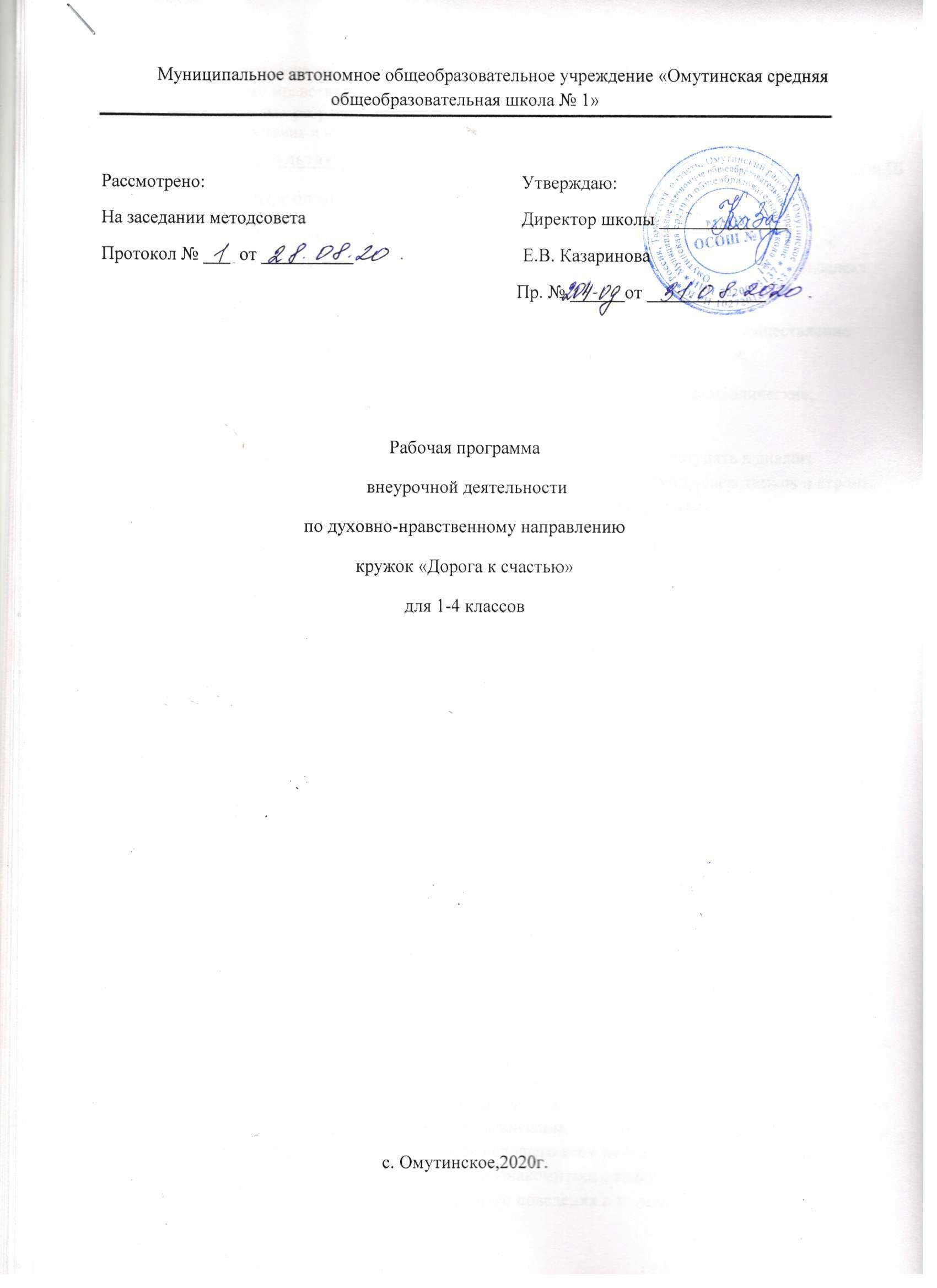 Планируемые результаты освоения обучающимися программы по внеурочной деятельностиМожно выделить четыре блока основных видов УУД:- личностные универсальные учебные действия: умение жить по правилам; умение соотносить поступки и события с принятыми этическими принципами; умение выделять нравственный аспект поведения; ориентация в социальных ролях и межличностных отношениях;- регулятивные универсальные учебные действия: целеполагание; планирование; осуществление учебных действий; прогнозирование; контроль; коррекция; оценка; саморегуляция;- познавательные универсальные учебные действия: общеучебные; знаково-символические; информационные; логические;- коммуникативные универсальные учебные действия: умение слушать и вступать в диалог; участвовать в коллективном обсуждении проблем; интегрироваться в группу сверстников и строить продуктивное взаимодействие и сотрудничество со сверстниками и взрослыми.Личностные, метапредметные и предметные результаты освоения учебного предметаРезультаты первого уровня (приобретение обучающимися социальных знаний, первичное понимание социальной реальности и повседневной жизни): формирование первоначальных представлений о светской этике, о традиционных религиях, их роли в культуре, истории и современности России; первоначальных представлений об исторической роли традиционных религий в становлении российской государственности; приобретение школьниками знаний об истоках нравственности человека, основных общечеловеческих ценностях и начальные знания духовности, норм христианской этики (о добре и зле, правде и лжи, трудолюбии и лени, послушании, честности, милосердии, кротости, прощении), основных понятий нравственного самосознания (совесть, добросовестность, справедливость, верность, долг, честь, благожелательность); знания нравственного поведения, опираясь на примеры жизни святых и людей благочестивых; приобретение культурологических знаний, необходимых для разностороннего развития детей; создание условий творческого развития; воспитание любви к Родине, семье.Результаты второго уровня (формирование позитивного отношения школьника к базовым ценностям нашего общества и социальной реальности в целом): развитие ценностных отношений к другому человеку, качества отзывчивости, скромности, стыдливости (недостойного поведения, нарушения нравственных норм), заботливого отношения к малышам и старым людям; отношения в группе на основе взаимоуважения, миролюбия; (быть миротворцами в конфликтных ситуациях): не обижать, жалеть, мириться, прощать друг друга, преодолевать агрессию, гнев, сохранять мирное душевное устроение; качества воли: умеренность в потребностях, умения ограничивать свои желания, подчиняться требованиям взрослых, в поведении выполнять нормы христианской этики.Результаты третьего уровня (приобретение школьниками опыта самостоятельного социального действия): приобретение учащимися опыта самоорганизации и организации совместной деятельности с другими школьниками (взрослыми), опыта позволяющего всем детям, независимо от национально-культурной и конфессиональной принадлежностипознакомиться с традиционной духовно-нравственной культурой России; опытанравственного поведения и жизни.Личностные результаты: формирование чувства любви и гордости за свою Родину, осознание своей национальной принадлежности; становление этических ценностных ориентаций на основе норм христианской морали и осознание необходимости их осуществления в своем поведении; формирование целостного взгляда на мир в его органичном единстве и разнообразии природы, культуры и религии; развитие этических чувств, доброжелательности и эмоционально-нравственной отзывчивости, понимания и сопереживания чувствам других людей; формирование умения нравственной самооценки на основе понятий православной культуры, представлений о нравственных нормах, социальной справедливости.Предметные результаты: формирование первоначальных представлений о православной культуре; знакомство с основными нормами религиозной морали, понимание их значения в выстраивании конструктивных отношений в семье и обществе; осмысление базовых понятий христианской этики; понимание связи христианских традиций с жизнью современного человека; первоначальные представления об исторической роли православной культуры в становлении российского государства; становление внутренней установки личности поступать согласно своей совести; воспитание нравственности, основанной на православных духовных традициях; осознание ценности человеческой жизни.Метапредметные результаты: освоение начальных форм познавательной и личностной рефлексии; овладение способностью принимать и сохранять цели и задачи учебной деятельности, поиска средств ее осуществления; освоение способов решения проблем творческого и поискового характера; активное использование речевых средств и средств информационных и коммуникационных технологий для решения коммуникативных и познавательных задач; умение договариваться о распределении функций и ролей в совместной деятельности; осуществлять взаимный контроль в совместной деятельности, адекватно оценивать собственное поведение и поведение окружающих; готовность слушать собеседника и вести диалог.В результате освоения программы «Дорога к счастью», обучающиеся должны:• иметь представление о главных духовно-нравственных ценностях, нравственных добродетелях;• реализовывать способность к социальному взаимодействию, сотрудничеству;• сформировать в себе: чувство собственной ценности, чувство защищенности, уверенность в поддержке, доверие к оценке, отношениям, чувствам (учащийся может высказать свое мнение по разным вопросам);• выработать в себе: позитивный опыт бесконфликтных взаимодействий, способность к сопереживанию, к совершенствованию;• приобрести опыт в различных эмоциональных состояниях и моральную установку на отзывчивость;• объяснять свое отношение к наиболее значимым историческим событиям;• использовать приобретенные знания и умения в практической деятельности и повседневной жизни.Содержание программы по внеурочной деятельности1-4 классПрограмма предназначена для обучающихся 1-4 классов, включает в себя 6 блоков и построена с учетом особенностей взросления от первого к четвертому классу:1 КЛАСС.1. «Школьный и внешкольный этикет» усвоение нравственных норм, правил, требований; формирование устойчивых положительных привычек, основ культурыобщения и поведения, построения межличностных отношений;ТЕМЫ: Правила поведения на уроке и на перемене.Правила поведения в гардеробе и в столовой.Правила поведения в библиотеке.Правила поведения на школьном дворе.2. «Правила общения. Культура внешнего вида» выработка основных этических понятий и норм речевого поведения; формирование культуры нравственного поведения; формирование ценностного отношения к здоровому образу жизни и привитие навыков ответственного отношения к нему; профилактика вредных привычек; овладение основами нравственного самовоспитания;ТЕМЫ: Культура внешнего вида.Каждой вещи - свое место.Умение ценить свое и чужое время.Что я могу сказать о себе?«Если вы вежливы...».3. «О трудолюбии» воспитание трудолюбия, ответственного отношения к учению и труду; формирование потребности в выполнении поручений, обязанностей, посильной помощи;ТЕМЫ: «Ученье - свет, а неученее - тьма».Как быть прилежным и старательным.Наш труд в классе.Мой труд каждый день дома.«Без труда – не вынешь рыбки из пруда».4. «Счастье семьи» формирование ценностного отношения к семье, еѐ традициям; воспитание почтения и любви к родителям и окружающим; знакомство с историей своей родословной, составление генеалогического древа; расширение представлений о близких людях, о предках, их вкладе в прошлое и настоящее своего края, Отечества; повышение значения семейных, государственных ценностей;ТЕМЫ: Что такое «добро» и «зло».О папе, маме и семье.Мамино чуткое сердце.Чудо материнской любви.Порадовать близких. Как это просто!5. «Как прекрасен этот мир» раскрытие нравственной стороны познания окружающего мира, его богатства, красоты и разнообразия; воспитание чувства ответственности по отношению к природе, понимание взаимосвязи живой и неживой природы; формирование ценностного бережного отношения к природе своей Родины;ТЕМЫ: Природа и я - одна семья.О красках и картинах.О музыке и музыкантах.О природе и красоте Земли.Помни о других - ты не один на свете.6. «Твоя речь: слово лечит, слово ранит» формирование умения свободно общаться в типовых ситуациях повседневности; развитие коммуникативных способностей, умения говорить, слышать и слушать собеседника; выработка оценочных моральных принципов, представлений;- воспитание уважения к личности человека, его правам и свободам, обязанностям иответственности.ТЕМЫ: Как стать волшебником? Почему ты плачешь, бабушка? Добрые и недобрые слова.Слово на ладошке. А ты поступи по-другому. «Папа, мама, я – дружная семья».2 КЛАСС1 «Школьный и внешкольный этикет» усвоение нравственных норм, правил, требований; формирование устойчивых положительных привычек, основ культуры общения и поведения, построения межличностных отношений;ТЕМЫ: Что такое школьная дисциплина?2 «Правила общения. Культура внешнего вида» выработка основных этических понятий и норм речевого поведения; формирование культуры нравственного поведения; формирование ценностного отношения к здоровому образу жизни и привитие навыков ответственного отношения к нему; профилактика вредных привычек; овладение основами нравственного самовоспитания;ТЕМЫ: Внимательность к окружающим. Обязательность, дал слово - держи его.Как ты разговариваешь с товарищами. Доброжелательность, правдивость,честность в общении. Поступки твои и других (их оценка).3«О трудолюбии» воспитание трудолюбия, ответственного отношения к учению и труду; формирование потребности в выполнении поручений, обязанностей, посильной помощи;ТЕМЫ: Правило «Учусь все делать сам». Помогаю другим своим трудом дома и вшколе. Что значит быть бережливым и аккуратным? Как ты выполняешь правилаличной гигиены. Заботу и внимание нужно беречь.4«Счастье семьи» формирование ценностного отношения к семье, еѐ традициям; воспитание почтения и любви к родителям и окружающим; знакомство с историей своей родословной, составление генеалогического древа; расширение представлений о близких людях, о предках, их вкладе в прошлое и настоящее своего края, Отечества; повышение значения семейных, государственных ценностей;ТЕМЫ: Как поделить печенье? Если будешь ссориться, если будешь драться. Немѐд, а ко всему льнет. За что мы сами себя иногда не любим. Как относиться клюдям?5«Как прекрасен этот мир» раскрытие нравственной стороны познания окружающего мира, его богатства, красоты и разнообразия; воспитание чувства ответственности по отношению к природе, понимание взаимосвязи живой и неживой природы; формирование ценностного бережного отношения к природе своей Родины;ТЕМЫ: О деревьях и растениях. О комнатных цветах. О фруктах и ягодах. Обовощах и грибах. О злаках и целебных травах.6 «Твоя речь: слово лечит, слово ранит» формирование умения свободно общаться в типовых ситуациях повседневности; ТЕМЫ: Перелистывая страницы 1 класса. развитие коммуникативных способностей, умения говорить, слышать и слушать собеседника; выработка оценочных моральных принципов, представлений;Цветик – семицветик исполняет желания.3 КЛАСС1 «Школьный и внешкольный этикет» усвоение нравственных норм, правил, требований;формирование устойчивых положительных привычек, основ культуры общения и поведения, построения межличностных отношений;ТЕМЫ: Перелистывая страницы 2 класса. Взаимопомощь - как еѐ организовать. Береги школьное имущество. Правила поведения в школе. Игры на переменке.Правила поведения в гостях. В какие игры и как мы играем.2 «Правила общения. Культура внешнего вида» выработка основных этических понятий и норм речевого поведения; формирование культуры нравственного поведения; формирование ценностного отношения к здоровому образу жизни и привитие навыков ответственного отношения к нему; профилактика вредных привычек; овладение основами нравственного самовоспитания;ТЕМЫ: С кем бы ты хотел дружить? Каким тебя видят окружающие? Мой гардероб и уход за ним. Будничная и праздничная одежда. Точность: береги своѐвремя и время других.3«О трудолюбии» воспитание трудолюбия, ответственного отношения к учению и труду; формирование потребности в выполнении поручений, обязанностей, посильной помощи;ТЕМЫ: «Труд кормит, а лень портит». Любишь кататься, люби и саночки возить.Сделал дело, гуляй смело! Кем хочу быть, почему? Мы все такие разные!4«Счастье семьи» формирование ценностного отношения к семье, еѐ традициям; воспитание почтения и любви к родителям и окружающим; знакомство с историей своей родословной, составление генеалогического древа; расширение представлений о близких людях, о предках, их вкладе в прошлое и настоящее своего края, Отечества; повышение значения семейных, государственных ценностей;ТЕМЫ: Что такое справедливость? Кто кого обидел первым? Я, я, я… нет – МЫ!воспитание уважения к личности человека, его правам и свободам, обязанностям и ответственности.ТЕМЫ: О дружбе, мудрости, любви и словах. Слово – не воробей, вылетит – не поймаешь.Доброе слово – лечит, а плохое калечит. Расскажи всем только правду. Да, нет, не знаю…Уют и понимание в вашем доме. Все люди рождены для счастья.5«Как прекрасен этот мир» раскрытие нравственной стороны познания окружающего мира, его богатства, красоты и разнообразия; воспитание чувства ответственности по отношению к природе, понимание взаимосвязи живой и неживой природы; формирование ценностного бережного отношения к природе своей Родины;ТЕМЫ: Соблюдение чистоты и порядка. Необыкновенная пуговица и порванныйфантик.О мальчике, который верил в чудеса. Хорошо там, где нас нет… Счастливая страна.6 «Твоя речь: слово лечит, слово ранит» формирование умения свободно общаться в типовых ситуациях повседневности; развитие коммуникативных способностей, умения говорить, слышать и слушать собеседника; выработка оценочных моральных принципов, представлений; воспитание уважения к личности человека, его правам и свободам, обязанностям и ответственности.ТЕМЫ: Хлебец с маслом и пустой горшок м мѐдом… Почему ты меня не прощаешь?Чем им отплатить? О хмуром человеке. Эхо человеческой жизни. «Умейте счастьем дорожить».4 КЛАСС1 «Школьный и внешкольный этикет» усвоение нравственных норм, правил, требований; формирование устойчивых положительных привычек, основ культуры общения и поведения, построения межличностных отношений;ТЕМЫ: Перелистывая страницы 3 класса. Правила поведения в кино. Правила поведения в театре.Правила поведения в музее. Правила поведения на выставке. Меня пригласили на день рождения.2 «Правила общения. Культура внешнего вида» выработка основных этических понятий и норм речевого поведения; формирование культуры нравственного поведения; формирование ценностного отношения к здоровому образу жизни и привитие навыков ответственного отношения к нему; профилактика вредных привычек; овладение основами нравственного самовоспитания;ТЕМЫ: Умение вежливо слушать и слышать. Разрешите мне сказать. Смех без причины – признак дурачины. Прощание с близкими и друзьями. Культурный человек – какой он?3«О трудолюбии» воспитание трудолюбия, ответственного отношения к учению и труду; формирование потребности в выполнении поручений, обязанностей, посильной помощи;ТЕМЫ: Совет хорош, а дело – лучше! Ленивые всегда бывают людьми посредственными.Говорящие знаки. Когда мы перестаем делать, мы перестаем жить. Когда мыперестаем делать, мы перестаем жить.4«Счастье семьи» формирование ценностного отношения к семье, еѐ традициям; воспитание почтения и любви к родителям и окружающим; знакомство с историей своей родословной, составление генеалогического древа; расширение представлений о близких людях, о предках, их вкладе в прошлое и настоящее своего края, Отечества; повышение значения семейных, государственных ценностей;ТЕМЫ: «Настоящий» мужчина. О мальчике, который верил в чудеса.Чем им отплатим? О детях и родителях Бумеранг. Чье мнение дороже? Рецепт от несчастной жизни.5 «Как прекрасен этот мир» раскрытие нравственной стороны познания окружающего мира, его богатства, красоты и разнообразия; воспитание чувства ответственности по отношению к природе, понимание взаимосвязи живой и неживой природы; формирование ценностного бережного отношения к природе своей Родины;ТЕМЫ: «Незабудка» о любви к природе и людям. Разговор с животными. Просьба птиц. Не рвите цветы, они так прекрасны! Колодец с живой водой.6 «Твоя речь: слово лечит, слово ранит» формирование умения свободно общаться в типовых ситуациях повседневности; развитие коммуникативных способностей, умения говорить, слышать и слушать собеседника; выработка оценочных моральных принципов, представлений; воспитание уважения к личности человека, его правам и свободам, обязанностям и ответственности.ТЕМЫ: Так я и думала… Предательство. Строитель мостов. Следы на песке…Тройное сито нашей речи. Ты, да я, да мы с тобой!Тематическое планирование с определением основных видов деятельности обучающихся1 класс2 класс4 классФормы и методы работы: Экскурсии; Игровые моменты; Проекты; Практические работы; Творческие работы; Самоанализ; Самооценка.Промежуточная аттестация в форме обобщающей игрыКалендарно-тематическое планирование1 классКалендарно-тематическое планирование2 классПрограмма составлена на основе авторской программы по внеурочной деятельности «Концепция духовно-нравственного развития и воспитания личности гражданина России» для начальной школы, разработана А. Данилюк, А. Кондаков, В.Тишков. Рекомендована Министерством образования и науки РФ 2012г.Раздел№п/пТема занятияОсновные виды деятельности обучающихсяК-во часовРаздел№п/пТема занятияОсновные виды деятельности обучающихсяК-во часовВведение1.Вводное занятие.Знакомятся с основными правилами поведения в школе, общественных местах, обучаются распознавать хорошие и плохие поступки.Игры, анкетированиеЭкск. по школе, беседаЭкскурсия в столовую, гардероб.Экскурсия в библиотеку.Экскурсия на школьный двор.Викторина.1Школьный  и внешкольный этикет.2.Правила поведения на уроке и на перемене.Знакомятся с основными правилами поведения в школе, общественных местах, обучаются распознавать хорошие и плохие поступки.Игры, анкетированиеЭкск. по школе, беседаЭкскурсия в столовую, гардероб.Экскурсия в библиотеку.Экскурсия на школьный двор.Викторина.5Школьный  и внешкольный этикет.3.Правила поведения в гардеробе и в столовой.Знакомятся с основными правилами поведения в школе, общественных местах, обучаются распознавать хорошие и плохие поступки.Игры, анкетированиеЭкск. по школе, беседаЭкскурсия в столовую, гардероб.Экскурсия в библиотеку.Экскурсия на школьный двор.Викторина.5Школьный  и внешкольный этикет.4.Правила поведения в библиотеке.Знакомятся с основными правилами поведения в школе, общественных местах, обучаются распознавать хорошие и плохие поступки.Игры, анкетированиеЭкск. по школе, беседаЭкскурсия в столовую, гардероб.Экскурсия в библиотеку.Экскурсия на школьный двор.Викторина.5Школьный  и внешкольный этикет.5.Правила поведения на школьном дворе.Знакомятся с основными правилами поведения в школе, общественных местах, обучаются распознавать хорошие и плохие поступки.Игры, анкетированиеЭкск. по школе, беседаЭкскурсия в столовую, гардероб.Экскурсия в библиотеку.Экскурсия на школьный двор.Викторина.5Школьный  и внешкольный этикет.6.Правила поведения на улице и дома.Знакомятся с основными правилами поведения в школе, общественных местах, обучаются распознавать хорошие и плохие поступки.Игры, анкетированиеЭкск. по школе, беседаЭкскурсия в столовую, гардероб.Экскурсия в библиотеку.Экскурсия на школьный двор.Викторина.5Правила общения. Культура внешнего вида. 7.Культура внешнего вида.Знать «вежливые» слова и уметь их применять в обращении.Найти ответ на вопрос: «Зачем нужна школьная форма»Презентация.Игра – конкурс.Игровая программа.5Правила общения. Культура внешнего вида. 8.Каждой вещи - свое место.Знать «вежливые» слова и уметь их применять в обращении.Найти ответ на вопрос: «Зачем нужна школьная форма»Презентация.Игра – конкурс.Игровая программа.5Правила общения. Культура внешнего вида. 9.Умение ценить свое и чужое время.Знать «вежливые» слова и уметь их применять в обращении.Найти ответ на вопрос: «Зачем нужна школьная форма»Презентация.Игра – конкурс.Игровая программа.5Правила общения. Культура внешнего вида. 10.Что я могу сказать о себе?Знать «вежливые» слова и уметь их применять в обращении.Найти ответ на вопрос: «Зачем нужна школьная форма»Презентация.Игра – конкурс.Игровая программа.5Правила общения. Культура внешнего вида. 11.«Если вы вежливы...».Знать «вежливые» слова и уметь их применять в обращении.Найти ответ на вопрос: «Зачем нужна школьная форма»Презентация.Игра – конкурс.Игровая программа.5О трудолюбии. 12.«Ученье - свет,анеученее- тьма».Понимать значение учения в жизничеловека.Понимать, зачем нужно трудиться,распределять поручения в классе и выполнять их. Презентация.Просмотр м/ф.Выставка поделок.5О трудолюбии. 13.Как быть прилежным и старательнымПонимать значение учения в жизничеловека.Понимать, зачем нужно трудиться,распределять поручения в классе и выполнять их. Презентация.Просмотр м/ф.Выставка поделок.5О трудолюбии. 14.Наш труд в классе.Понимать значение учения в жизничеловека.Понимать, зачем нужно трудиться,распределять поручения в классе и выполнять их. Презентация.Просмотр м/ф.Выставка поделок.5О трудолюбии. 15.Мой труд каждый день дома.Понимать значение учения в жизничеловека.Понимать, зачем нужно трудиться,распределять поручения в классе и выполнять их. Презентация.Просмотр м/ф.Выставка поделок.5О трудолюбии. 16.«Без труда – не вынешь рыбки из пруда».Понимать значение учения в жизничеловека.Понимать, зачем нужно трудиться,распределять поручения в классе и выполнять их. Презентация.Просмотр м/ф.Выставка поделок.5Счастье семьи.17.Что такое «добро» и «зло».Приводить примеры «злых» и «добрых»поступков.Инсценировка.Презентация.Конкурс стихов.Конкурс рисунков.Беседа о семейных праздниках.5Счастье семьи.18.О папе, маме и семье.Приводить примеры «злых» и «добрых»поступков.Инсценировка.Презентация.Конкурс стихов.Конкурс рисунков.Беседа о семейных праздниках.5Счастье семьи.19.Мамино чуткое сердце.Приводить примеры «злых» и «добрых»поступков.Инсценировка.Презентация.Конкурс стихов.Конкурс рисунков.Беседа о семейных праздниках.5Счастье семьи.20.Чудо материнской любви.Приводить примеры «злых» и «добрых»поступков.Инсценировка.Презентация.Конкурс стихов.Конкурс рисунков.Беседа о семейных праздниках.5Счастье семьи.21.Порадовать близких. Как это просто!Приводить примеры «злых» и «добрых»поступков.Инсценировка.Презентация.Конкурс стихов.Конкурс рисунков.Беседа о семейных праздниках.5Как прекрасен этот мир. 22.Природа и я - одна семья.Выражать собственное мнение,аргументировать ответ, приводить примерыиз личной жизни.Презентация.Музыкальный вечер.Экскурсия.Чтение книг.5Как прекрасен этот мир. 23.О красках и картинах.Выражать собственное мнение,аргументировать ответ, приводить примерыиз личной жизни.Презентация.Музыкальный вечер.Экскурсия.Чтение книг.5Как прекрасен этот мир. 24.О музыке и музыкантах.Выражать собственное мнение,аргументировать ответ, приводить примерыиз личной жизни.Презентация.Музыкальный вечер.Экскурсия.Чтение книг.5Как прекрасен этот мир. 25.О природе и красоте Земли.Выражать собственное мнение,аргументировать ответ, приводить примерыиз личной жизни.Презентация.Музыкальный вечер.Экскурсия.Чтение книг.5Как прекрасен этот мир. 26.Помни о других - ты не один на свете.Выражать собственное мнение,аргументировать ответ, приводить примерыиз личной жизни.Презентация.Музыкальный вечер.Экскурсия.Чтение книг.5Твоя речь: слово лечит, слово ранит. 27.Как стать волшебником?Уметь анализировать различные жизненныеситуации, делать выводы, приводитьаргументы «за» и «против». Просмотр м/ф.Игровая программа.Акция хороших дел.Семейный праздник.5Твоя речь: слово лечит, слово ранит. 28.Почему ты плачешь, бабушка?Уметь анализировать различные жизненныеситуации, делать выводы, приводитьаргументы «за» и «против». Просмотр м/ф.Игровая программа.Акция хороших дел.Семейный праздник.5Твоя речь: слово лечит, слово ранит. 29.Добрые и недобрые слова.Уметь анализировать различные жизненныеситуации, делать выводы, приводитьаргументы «за» и «против». Просмотр м/ф.Игровая программа.Акция хороших дел.Семейный праздник.5Твоя речь: слово лечит, слово ранит. 30.Слово на ладошке.Уметь анализировать различные жизненныеситуации, делать выводы, приводитьаргументы «за» и «против». Просмотр м/ф.Игровая программа.Акция хороших дел.Семейный праздник.5Твоя речь: слово лечит, слово ранит. 31.А ты поступи по-другому.Уметь анализировать различные жизненныеситуации, делать выводы, приводитьаргументы «за» и «против». Просмотр м/ф.Игровая программа.Акция хороших дел.Семейный праздник.5Твоя речь: слово лечит, слово ранит. 31.А ты поступи по-другому.Уметь анализировать различные жизненныеситуации, делать выводы, приводитьаргументы «за» и «против». Просмотр м/ф.Игровая программа.Акция хороших дел.Семейный праздник.2Итоги32-33«Папа, мама, я – дружная семья».Уметь анализировать различные жизненныеситуации, делать выводы, приводитьаргументы «за» и «против». Просмотр м/ф.Игровая программа.Акция хороших дел.Семейный праздник.2Раздел№Тема занятияОсновные виды деятельности обучающихсяК-во часовРаздел№Тема занятияОсновные виды деятельности обучающихсяК-во часовВведение1.Перелистывая страницы 1 класса.Соблюдать школьнуюдисциплину, знать правилаповедения, и применять их. Знать правила безопасного поведенияна транспорте, через игру уметь ихдемонстрировать.Игры, анкетированиеБеседа о школе.Беседа о классе.Беседа о доме.Викторина.1Школьный  и внешкольный этикет.2.Что такое школьная дисциплина?Соблюдать школьнуюдисциплину, знать правилаповедения, и применять их. Знать правила безопасного поведенияна транспорте, через игру уметь ихдемонстрировать.Игры, анкетированиеБеседа о школе.Беседа о классе.Беседа о доме.Викторина.5Школьный  и внешкольный этикет.3.Твоя школа.Соблюдать школьнуюдисциплину, знать правилаповедения, и применять их. Знать правила безопасного поведенияна транспорте, через игру уметь ихдемонстрировать.Игры, анкетированиеБеседа о школе.Беседа о классе.Беседа о доме.Викторина.5Школьный  и внешкольный этикет.4.Твой класс.Соблюдать школьнуюдисциплину, знать правилаповедения, и применять их. Знать правила безопасного поведенияна транспорте, через игру уметь ихдемонстрировать.Игры, анкетированиеБеседа о школе.Беседа о классе.Беседа о доме.Викторина.5Школьный  и внешкольный этикет.5.Твой дом.Соблюдать школьнуюдисциплину, знать правилаповедения, и применять их. Знать правила безопасного поведенияна транспорте, через игру уметь ихдемонстрировать.Игры, анкетированиеБеседа о школе.Беседа о классе.Беседа о доме.Викторина.5Школьный  и внешкольный этикет.6.Твой город.Соблюдать школьнуюдисциплину, знать правилаповедения, и применять их. Знать правила безопасного поведенияна транспорте, через игру уметь ихдемонстрировать.Игры, анкетированиеБеседа о школе.Беседа о классе.Беседа о доме.Викторина.5Правила общения. Культура внешнего вида. 7.Внимательность к окружающим.Знать что такое «мораль», какдействуют моральные нормы.  Знать способы вежливого общения,бесконфликтного поведения.Презентация.Игра – конкурс.Беседа о заповедях дружбы. Игровая программа.Анкетирование.5Правила общения. Культура внешнего вида. 8.Обязательность, дал слово - держи его.Знать что такое «мораль», какдействуют моральные нормы.  Знать способы вежливого общения,бесконфликтного поведения.Презентация.Игра – конкурс.Беседа о заповедях дружбы. Игровая программа.Анкетирование.5Правила общения. Культура внешнего вида. 9.Как ты разговариваешь с товарищами.Знать что такое «мораль», какдействуют моральные нормы.  Знать способы вежливого общения,бесконфликтного поведения.Презентация.Игра – конкурс.Беседа о заповедях дружбы. Игровая программа.Анкетирование.5Правила общения. Культура внешнего вида. 10.Доброжелательность, правдивость, честность в общении.Знать что такое «мораль», какдействуют моральные нормы.  Знать способы вежливого общения,бесконфликтного поведения.Презентация.Игра – конкурс.Беседа о заповедях дружбы. Игровая программа.Анкетирование.5Правила общения. Культура внешнего вида. 11.Поступки твои и других (их оценка).Знать что такое «мораль», какдействуют моральные нормы.  Знать способы вежливого общения,бесконфликтного поведения.Презентация.Игра – конкурс.Беседа о заповедях дружбы. Игровая программа.Анкетирование.5О трудолюбии. 12.Правило «Учусь все делать сам».Презентация.Просмотр м/ф.Беседа «Быть трудолюбивым - это хорошо или плохо?»сюжетно-ролевые, экономические игры;Составление памятки «правила личной гигиены»Выставка поделок.5О трудолюбии. 13.Помогаю другим своим трудом дома и в школе.Презентация.Просмотр м/ф.Беседа «Быть трудолюбивым - это хорошо или плохо?»сюжетно-ролевые, экономические игры;Составление памятки «правила личной гигиены»Выставка поделок.5О трудолюбии. 14.Что значит быть бережливым и аккуратным?Презентация.Просмотр м/ф.Беседа «Быть трудолюбивым - это хорошо или плохо?»сюжетно-ролевые, экономические игры;Составление памятки «правила личной гигиены»Выставка поделок.5О трудолюбии. 15.Как ты выполняешь правила личной гигиены.Презентация.Просмотр м/ф.Беседа «Быть трудолюбивым - это хорошо или плохо?»сюжетно-ролевые, экономические игры;Составление памятки «правила личной гигиены»Выставка поделок.5О трудолюбии. 16.Заботу и внимание нужно беречь.Презентация.Просмотр м/ф.Беседа «Быть трудолюбивым - это хорошо или плохо?»сюжетно-ролевые, экономические игры;Составление памятки «правила личной гигиены»Выставка поделок.5Счастье семьи.17.Как поделить печенье?Уметь объективно оценивать себя,определять цели саморазвития, плансамовоспитания.Инсценировка.Презентация.Конкурс стихов.Конкурс рисунков.Беседа о семейных праздниках.5Счастье семьи.18.Если будешь ссориться, если будешь драться.Уметь объективно оценивать себя,определять цели саморазвития, плансамовоспитания.Инсценировка.Презентация.Конкурс стихов.Конкурс рисунков.Беседа о семейных праздниках.5Счастье семьи.19.Не мёд, а ко всему льнет.Уметь объективно оценивать себя,определять цели саморазвития, плансамовоспитания.Инсценировка.Презентация.Конкурс стихов.Конкурс рисунков.Беседа о семейных праздниках.5Счастье семьи.20.За что мы сами себя иногда не любим.Уметь объективно оценивать себя,определять цели саморазвития, плансамовоспитания.Инсценировка.Презентация.Конкурс стихов.Конкурс рисунков.Беседа о семейных праздниках.5Счастье семьи.21.Как относиться к людям?Уметь объективно оценивать себя,определять цели саморазвития, плансамовоспитания.Инсценировка.Презентация.Конкурс стихов.Конкурс рисунков.Беседа о семейных праздниках.5Как прекрасен этот мир. 22.О деревьях и растениях. Бережно относиться к вещам, чужому труду, понятия «внешний вид» и «внутренний мир» человека.Иметь представление о деревьях, растениях, комнатных растениях.Иметь представление о фруктах, ягодах, грибах и об овощах, о злаках и целебных травах. Презентация.5Как прекрасен этот мир. 23.О комнатных цветах.Бережно относиться к вещам, чужому труду, понятия «внешний вид» и «внутренний мир» человека.Иметь представление о деревьях, растениях, комнатных растениях.Иметь представление о фруктах, ягодах, грибах и об овощах, о злаках и целебных травах. Презентация.5Как прекрасен этот мир. 24.О фруктах и ягодах.Бережно относиться к вещам, чужому труду, понятия «внешний вид» и «внутренний мир» человека.Иметь представление о деревьях, растениях, комнатных растениях.Иметь представление о фруктах, ягодах, грибах и об овощах, о злаках и целебных травах. Презентация.5Как прекрасен этот мир. 25.Об овощах и грибах.Бережно относиться к вещам, чужому труду, понятия «внешний вид» и «внутренний мир» человека.Иметь представление о деревьях, растениях, комнатных растениях.Иметь представление о фруктах, ягодах, грибах и об овощах, о злаках и целебных травах. Презентация.5Как прекрасен этот мир. 26.О злаках и целебных травах.Бережно относиться к вещам, чужому труду, понятия «внешний вид» и «внутренний мир» человека.Иметь представление о деревьях, растениях, комнатных растениях.Иметь представление о фруктах, ягодах, грибах и об овощах, о злаках и целебных травах. Презентация.5Твоя речь: слово лечит, слово ранит. 27.О дружбе, мудрости, любви и словах.Уметь рассуждать на тему дружба. Уметь оценивать себя «Какой я друг».Знать нормы моральных правил,применять их в жизни.Рассуждать на тему «что такоедоброта», аргументировать свойответ, обсуждать свое мнение стоварищами в группе.7Твоя речь: слово лечит, слово ранит. 28.Слово – не воробей, вылетит – не поймаешь.Уметь рассуждать на тему дружба. Уметь оценивать себя «Какой я друг».Знать нормы моральных правил,применять их в жизни.Рассуждать на тему «что такоедоброта», аргументировать свойответ, обсуждать свое мнение стоварищами в группе.7Твоя речь: слово лечит, слово ранит. 29.Доброе слово – лечит, а плохое калечит.Уметь рассуждать на тему дружба. Уметь оценивать себя «Какой я друг».Знать нормы моральных правил,применять их в жизни.Рассуждать на тему «что такоедоброта», аргументировать свойответ, обсуждать свое мнение стоварищами в группе.7Твоя речь: слово лечит, слово ранит. 30.31Расскажи всем только правду.Уметь рассуждать на тему дружба. Уметь оценивать себя «Какой я друг».Знать нормы моральных правил,применять их в жизни.Рассуждать на тему «что такоедоброта», аргументировать свойответ, обсуждать свое мнение стоварищами в группе.7Твоя речь: слово лечит, слово ранит. 32.33Да, нет, не знаю…Уметь рассуждать на тему дружба. Уметь оценивать себя «Какой я друг».Знать нормы моральных правил,применять их в жизни.Рассуждать на тему «что такоедоброта», аргументировать свойответ, обсуждать свое мнение стоварищами в группе.7Итоги34.Цветик – семицветик исполняет желания.Уметь рассуждать на тему дружба. Уметь оценивать себя «Какой я друг».Знать нормы моральных правил,применять их в жизни.Рассуждать на тему «что такоедоброта», аргументировать свойответ, обсуждать свое мнение стоварищами в группе.13 класс3 класс3 класс3 класс3 класс3 класс3 классРаздел№Тема занятияОсновные виды деятельностиобучающихсяК-во часовК-во часовВведение1.Перелистывая страницы 2 класса.Навык взаимодействия, умение вестибеседу, отвечать и задавать вопросы.Иметь представление обиграх, которыми можно развлечь гостей.Презентация.Проведение игр.11Школьный  и внешкольный этикет.2.Взаимопомощь - как её организовать.Навык взаимодействия, умение вестибеседу, отвечать и задавать вопросы.Иметь представление обиграх, которыми можно развлечь гостей.Презентация.Проведение игр.55Школьный  и внешкольный этикет.3.Береги школьное имущество.Навык взаимодействия, умение вестибеседу, отвечать и задавать вопросы.Иметь представление обиграх, которыми можно развлечь гостей.Презентация.Проведение игр.55Школьный  и внешкольный этикет.4.Правила поведения в школе. Игры на переменке.Навык взаимодействия, умение вестибеседу, отвечать и задавать вопросы.Иметь представление обиграх, которыми можно развлечь гостей.Презентация.Проведение игр.55Школьный  и внешкольный этикет.5.Правила поведения в гостях.Навык взаимодействия, умение вестибеседу, отвечать и задавать вопросы.Иметь представление обиграх, которыми можно развлечь гостей.Презентация.Проведение игр.55Школьный  и внешкольный этикет.6.В какие игры и как мы играем.Навык взаимодействия, умение вестибеседу, отвечать и задавать вопросы.Иметь представление обиграх, которыми можно развлечь гостей.Презентация.Проведение игр.55Правила общения. Культура внешнего вида. 7.С кем бы ты хотел дружить?Уметь рассуждать на тему дружба.Уметь слушать полезные советы, как сохранить свою одежду и применятьна практике.Иметь представление о цвете одежды,который расскажет о внутреннеммире человека.Составлять индивидуальный режим дня.Уметь рассуждать на тему дружба.Уметь слушать полезные советы, как сохранить свою одежду и применятьна практике.Иметь представление о цвете одежды,который расскажет о внутреннеммире человека.Составлять индивидуальный режим дня.5Правила общения. Культура внешнего вида. 8.Каким тебя видят окружающие?Уметь рассуждать на тему дружба.Уметь слушать полезные советы, как сохранить свою одежду и применятьна практике.Иметь представление о цвете одежды,который расскажет о внутреннеммире человека.Составлять индивидуальный режим дня.Уметь рассуждать на тему дружба.Уметь слушать полезные советы, как сохранить свою одежду и применятьна практике.Иметь представление о цвете одежды,который расскажет о внутреннеммире человека.Составлять индивидуальный режим дня.5Правила общения. Культура внешнего вида. 9.Мой гардероб и уход за ним.Уметь рассуждать на тему дружба.Уметь слушать полезные советы, как сохранить свою одежду и применятьна практике.Иметь представление о цвете одежды,который расскажет о внутреннеммире человека.Составлять индивидуальный режим дня.Уметь рассуждать на тему дружба.Уметь слушать полезные советы, как сохранить свою одежду и применятьна практике.Иметь представление о цвете одежды,который расскажет о внутреннеммире человека.Составлять индивидуальный режим дня.5Правила общения. Культура внешнего вида. 10.Будничная и праздничная одежда.Уметь рассуждать на тему дружба.Уметь слушать полезные советы, как сохранить свою одежду и применятьна практике.Иметь представление о цвете одежды,который расскажет о внутреннеммире человека.Составлять индивидуальный режим дня.Уметь рассуждать на тему дружба.Уметь слушать полезные советы, как сохранить свою одежду и применятьна практике.Иметь представление о цвете одежды,который расскажет о внутреннеммире человека.Составлять индивидуальный режим дня.5Правила общения. Культура внешнего вида. 11.Точность: береги своё время и время других.Уметь рассуждать на тему дружба.Уметь слушать полезные советы, как сохранить свою одежду и применятьна практике.Иметь представление о цвете одежды,который расскажет о внутреннеммире человека.Составлять индивидуальный режим дня.Уметь рассуждать на тему дружба.Уметь слушать полезные советы, как сохранить свою одежду и применятьна практике.Иметь представление о цвете одежды,который расскажет о внутреннеммире человека.Составлять индивидуальный режим дня.5О трудолюбии. 12.«Труд кормит, а лень портит».Выполнять групповой проект «Оформлениекласса», распределять роли, планироватьрезультат. Беседа «Кем хочу быть, почему».Полезность вещей, их значение вжизни человека.Выполнять групповой проект «Оформлениекласса», распределять роли, планироватьрезультат. Беседа «Кем хочу быть, почему».Полезность вещей, их значение вжизни человека.5О трудолюбии. 13.Любишь кататься, люби и саночки возить..Выполнять групповой проект «Оформлениекласса», распределять роли, планироватьрезультат. Беседа «Кем хочу быть, почему».Полезность вещей, их значение вжизни человека.Выполнять групповой проект «Оформлениекласса», распределять роли, планироватьрезультат. Беседа «Кем хочу быть, почему».Полезность вещей, их значение вжизни человека.5О трудолюбии. 14.Сделал дело, гуляй смело!Выполнять групповой проект «Оформлениекласса», распределять роли, планироватьрезультат. Беседа «Кем хочу быть, почему».Полезность вещей, их значение вжизни человека.Выполнять групповой проект «Оформлениекласса», распределять роли, планироватьрезультат. Беседа «Кем хочу быть, почему».Полезность вещей, их значение вжизни человека.5О трудолюбии. 15.Кем хочу быть, почему?Выполнять групповой проект «Оформлениекласса», распределять роли, планироватьрезультат. Беседа «Кем хочу быть, почему».Полезность вещей, их значение вжизни человека.Выполнять групповой проект «Оформлениекласса», распределять роли, планироватьрезультат. Беседа «Кем хочу быть, почему».Полезность вещей, их значение вжизни человека.5О трудолюбии. 16.Мы все такие разные!Выполнять групповой проект «Оформлениекласса», распределять роли, планироватьрезультат. Беседа «Кем хочу быть, почему».Полезность вещей, их значение вжизни человека.Выполнять групповой проект «Оформлениекласса», распределять роли, планироватьрезультат. Беседа «Кем хочу быть, почему».Полезность вещей, их значение вжизни человека.5Счастье семьи.17.Что такое справедливость?Понимать моральные нормы и выполнятьих.Понимать собственную роль в обществе.Проведение анкетирования.Рассуждать на тему «что такоеуют в доме», аргументировать свойответ, обсуждать свое мнение стоварищами в группе.Понимать моральные нормы и выполнятьих.Понимать собственную роль в обществе.Проведение анкетирования.Рассуждать на тему «что такоеуют в доме», аргументировать свойответ, обсуждать свое мнение стоварищами в группе.5Счастье семьи.18.Кто кого обидел первым?Понимать моральные нормы и выполнятьих.Понимать собственную роль в обществе.Проведение анкетирования.Рассуждать на тему «что такоеуют в доме», аргументировать свойответ, обсуждать свое мнение стоварищами в группе.Понимать моральные нормы и выполнятьих.Понимать собственную роль в обществе.Проведение анкетирования.Рассуждать на тему «что такоеуют в доме», аргументировать свойответ, обсуждать свое мнение стоварищами в группе.5Счастье семьи.19.Я, я, я… нет – МЫ!Понимать моральные нормы и выполнятьих.Понимать собственную роль в обществе.Проведение анкетирования.Рассуждать на тему «что такоеуют в доме», аргументировать свойответ, обсуждать свое мнение стоварищами в группе.Понимать моральные нормы и выполнятьих.Понимать собственную роль в обществе.Проведение анкетирования.Рассуждать на тему «что такоеуют в доме», аргументировать свойответ, обсуждать свое мнение стоварищами в группе.5Счастье семьи.20.Уют и понимание в вашем доме.Понимать моральные нормы и выполнятьих.Понимать собственную роль в обществе.Проведение анкетирования.Рассуждать на тему «что такоеуют в доме», аргументировать свойответ, обсуждать свое мнение стоварищами в группе.Понимать моральные нормы и выполнятьих.Понимать собственную роль в обществе.Проведение анкетирования.Рассуждать на тему «что такоеуют в доме», аргументировать свойответ, обсуждать свое мнение стоварищами в группе.5Счастье семьи.21.Все люди рождены для счастья.Понимать моральные нормы и выполнятьих.Понимать собственную роль в обществе.Проведение анкетирования.Рассуждать на тему «что такоеуют в доме», аргументировать свойответ, обсуждать свое мнение стоварищами в группе.Понимать моральные нормы и выполнятьих.Понимать собственную роль в обществе.Проведение анкетирования.Рассуждать на тему «что такоеуют в доме», аргументировать свойответ, обсуждать свое мнение стоварищами в группе.5Как прекрасен этот мир. 22.Соблюдение чистоты и порядка.Принимать участие в дискуссии,приводить аргументы, высказывания.Работать с источниками, выписыватьмудрые высказывания, применять их врассуждении.55Как прекрасен этот мир. 23.Необыкновенная пуговица и порванный фантик.Принимать участие в дискуссии,приводить аргументы, высказывания.Работать с источниками, выписыватьмудрые высказывания, применять их врассуждении.55Как прекрасен этот мир. 24.О мальчике, который верил в чудеса.Принимать участие в дискуссии,приводить аргументы, высказывания.Работать с источниками, выписыватьмудрые высказывания, применять их врассуждении.55Как прекрасен этот мир. 25.Хорошо там, где нас нет…Принимать участие в дискуссии,приводить аргументы, высказывания.Работать с источниками, выписыватьмудрые высказывания, применять их врассуждении.55Как прекрасен этот мир. 26.Счастливая страна.Принимать участие в дискуссии,приводить аргументы, высказывания.Работать с источниками, выписыватьмудрые высказывания, применять их врассуждении.55Твоя речь: слово лечит, слово ранит. 27.Хлебец с маслом и пустой горшок с мёдом…Уметь анализировать поступки других, не занимая позиции обвинения.Понимать, что в жизни важны всесобытия, учиться радоваться малому.Проводить самооценку «Вежливый ли я».Понимать высказывание мудрых людей.Обобщающая игра.7171Твоя речь: слово лечит, слово ранит. 28.Почему ты меня не прощаешь?Уметь анализировать поступки других, не занимая позиции обвинения.Понимать, что в жизни важны всесобытия, учиться радоваться малому.Проводить самооценку «Вежливый ли я».Понимать высказывание мудрых людей.Обобщающая игра.7171Твоя речь: слово лечит, слово ранит. 29.Чем им отплатить?Уметь анализировать поступки других, не занимая позиции обвинения.Понимать, что в жизни важны всесобытия, учиться радоваться малому.Проводить самооценку «Вежливый ли я».Понимать высказывание мудрых людей.Обобщающая игра.7171Твоя речь: слово лечит, слово ранит. 30.31О хмуром человеке.Уметь анализировать поступки других, не занимая позиции обвинения.Понимать, что в жизни важны всесобытия, учиться радоваться малому.Проводить самооценку «Вежливый ли я».Понимать высказывание мудрых людей.Обобщающая игра.7171Твоя речь: слово лечит, слово ранит. 32.33Эхо человеческой жизни.Уметь анализировать поступки других, не занимая позиции обвинения.Понимать, что в жизни важны всесобытия, учиться радоваться малому.Проводить самооценку «Вежливый ли я».Понимать высказывание мудрых людей.Обобщающая игра.7171Итоги34.«Умейте счастьем дорожить».Уметь анализировать поступки других, не занимая позиции обвинения.Понимать, что в жизни важны всесобытия, учиться радоваться малому.Проводить самооценку «Вежливый ли я».Понимать высказывание мудрых людей.Обобщающая игра.7171Раздел№Тема занятияОсновные виды деятельности обучающихсяК-во часовВведение1.Перелистывая страницы 3 класса.Знать правила этикета в кино, театре, музее и на выставке. Уметь составлять текст приглашения различным лицам (детям, взрослым) иоформлять его.Уметь занимать активную позицию на празднике (уметь активно участвовать вмероприятиях). Иметь представление обиграх, которыми можно развлечь гостей.Знать представление о правилах даренияи принятия подарка.Уметь самостоятельно в группе готовитьприглашения, подарки и различениегостей.1Школьный  и внешкольный этикет.2.Правила поведения в кино.Знать правила этикета в кино, театре, музее и на выставке. Уметь составлять текст приглашения различным лицам (детям, взрослым) иоформлять его.Уметь занимать активную позицию на празднике (уметь активно участвовать вмероприятиях). Иметь представление обиграх, которыми можно развлечь гостей.Знать представление о правилах даренияи принятия подарка.Уметь самостоятельно в группе готовитьприглашения, подарки и различениегостей.5Школьный  и внешкольный этикет.3.Правила поведения в театре.Знать правила этикета в кино, театре, музее и на выставке. Уметь составлять текст приглашения различным лицам (детям, взрослым) иоформлять его.Уметь занимать активную позицию на празднике (уметь активно участвовать вмероприятиях). Иметь представление обиграх, которыми можно развлечь гостей.Знать представление о правилах даренияи принятия подарка.Уметь самостоятельно в группе готовитьприглашения, подарки и различениегостей.5Школьный  и внешкольный этикет.4.Правила поведения в музее.Знать правила этикета в кино, театре, музее и на выставке. Уметь составлять текст приглашения различным лицам (детям, взрослым) иоформлять его.Уметь занимать активную позицию на празднике (уметь активно участвовать вмероприятиях). Иметь представление обиграх, которыми можно развлечь гостей.Знать представление о правилах даренияи принятия подарка.Уметь самостоятельно в группе готовитьприглашения, подарки и различениегостей.5Школьный  и внешкольный этикет.5.Правила поведения на выставке.Знать правила этикета в кино, театре, музее и на выставке. Уметь составлять текст приглашения различным лицам (детям, взрослым) иоформлять его.Уметь занимать активную позицию на празднике (уметь активно участвовать вмероприятиях). Иметь представление обиграх, которыми можно развлечь гостей.Знать представление о правилах даренияи принятия подарка.Уметь самостоятельно в группе готовитьприглашения, подарки и различениегостей.5Школьный  и внешкольный этикет.6.Меня пригласили на день рождения.Знать правила этикета в кино, театре, музее и на выставке. Уметь составлять текст приглашения различным лицам (детям, взрослым) иоформлять его.Уметь занимать активную позицию на празднике (уметь активно участвовать вмероприятиях). Иметь представление обиграх, которыми можно развлечь гостей.Знать представление о правилах даренияи принятия подарка.Уметь самостоятельно в группе готовитьприглашения, подарки и различениегостей.5Правила общения. Культура внешнего вида. 7.Умение вежливо слушать и слышать.Знать способы вежливого общения,бесконфликтного поведения.Знать различные способы приветствия,уметь правильно здороваться.Уметь объективно оценивать себя, определять цели саморазвития, плансамовоспитания.5Правила общения. Культура внешнего вида. 8.Разрешите мне сказать.Знать способы вежливого общения,бесконфликтного поведения.Знать различные способы приветствия,уметь правильно здороваться.Уметь объективно оценивать себя, определять цели саморазвития, плансамовоспитания.5Правила общения. Культура внешнего вида. 9.Смех без причины – признак дурачины.Знать способы вежливого общения,бесконфликтного поведения.Знать различные способы приветствия,уметь правильно здороваться.Уметь объективно оценивать себя, определять цели саморазвития, плансамовоспитания.5Правила общения. Культура внешнего вида. 10.Прощание с близкими и друзьями.Знать способы вежливого общения,бесконфликтного поведения.Знать различные способы приветствия,уметь правильно здороваться.Уметь объективно оценивать себя, определять цели саморазвития, плансамовоспитания.5Правила общения. Культура внешнего вида. 11.Культурный человек – какой он?Знать способы вежливого общения,бесконфликтного поведения.Знать различные способы приветствия,уметь правильно здороваться.Уметь объективно оценивать себя, определять цели саморазвития, плансамовоспитания.5О трудолюбии. 12.Совет хорош, а дело – лучше!Оценивать выполнение обязанностей.Проводить хронометраж дня,анализировать свой распорядок дня,корректировать его;оценивать свои действия во времяуроков, дежурств.5О трудолюбии. 13.Ленивые всегда бывают людьми посредственными.Оценивать выполнение обязанностей.Проводить хронометраж дня,анализировать свой распорядок дня,корректировать его;оценивать свои действия во времяуроков, дежурств.5О трудолюбии. 14.Говорящие знаки.Оценивать выполнение обязанностей.Проводить хронометраж дня,анализировать свой распорядок дня,корректировать его;оценивать свои действия во времяуроков, дежурств.5О трудолюбии. 15.Когда мы перестаем делать, мы перестаем жить.Оценивать выполнение обязанностей.Проводить хронометраж дня,анализировать свой распорядок дня,корректировать его;оценивать свои действия во времяуроков, дежурств.5О трудолюбии. 16.Когда мы перестаем делать, мы перестаем жить.Оценивать выполнение обязанностей.Проводить хронометраж дня,анализировать свой распорядок дня,корректировать его;оценивать свои действия во времяуроков, дежурств.5Счастье семьи.17.«Настоящий» мужчина.Знать, что такое «эффект бумеранга», как он влияет на воспитание человека. Вести дискуссию.Работать с источниками, выписыватьмудрые высказывания, применять их врассуждении5Счастье семьи.18.О мальчике, который верил в чудеса.Знать, что такое «эффект бумеранга», как он влияет на воспитание человека. Вести дискуссию.Работать с источниками, выписыватьмудрые высказывания, применять их врассуждении5Счастье семьи.19.Чем им отплатим? О детях и родителях.Знать, что такое «эффект бумеранга», как он влияет на воспитание человека. Вести дискуссию.Работать с источниками, выписыватьмудрые высказывания, применять их врассуждении5Счастье семьи.20.Бумеранг. Чье мнение дороже?Знать, что такое «эффект бумеранга», как он влияет на воспитание человека. Вести дискуссию.Работать с источниками, выписыватьмудрые высказывания, применять их врассуждении5Счастье семьи.21.Рецепт от несчастной жизни.Знать, что такое «эффект бумеранга», как он влияет на воспитание человека. Вести дискуссию.Работать с источниками, выписыватьмудрые высказывания, применять их врассуждении5Как прекрасен этот мир. 22.«Незабудка» о любви к природе и людям.Уметь анализировать поступки других, не занимая позиции обвинения.Иметь представление о животных, птицах. Понимать, что в жизни важны всесобытия, учиться радоваться малому.Уважительно относиться к окружающему миру.5Как прекрасен этот мир. 23.Разговор с животными.Уметь анализировать поступки других, не занимая позиции обвинения.Иметь представление о животных, птицах. Понимать, что в жизни важны всесобытия, учиться радоваться малому.Уважительно относиться к окружающему миру.5Как прекрасен этот мир. 24.Просьба птиц.Уметь анализировать поступки других, не занимая позиции обвинения.Иметь представление о животных, птицах. Понимать, что в жизни важны всесобытия, учиться радоваться малому.Уважительно относиться к окружающему миру.5Как прекрасен этот мир. 25.Не рвите цветы, они так прекрасны!Уметь анализировать поступки других, не занимая позиции обвинения.Иметь представление о животных, птицах. Понимать, что в жизни важны всесобытия, учиться радоваться малому.Уважительно относиться к окружающему миру.5Как прекрасен этот мир. 26.Колодец с живой водой.Уметь анализировать поступки других, не занимая позиции обвинения.Иметь представление о животных, птицах. Понимать, что в жизни важны всесобытия, учиться радоваться малому.Уважительно относиться к окружающему миру.5Твоя речь: слово лечит, слово ранит. 27.Так я и думала…Проводить самооценку «Вежливый ли я».Понимать высказывание мудрых людей.Применять полученные знания напрактике.Обобщающая игра.7Твоя речь: слово лечит, слово ранит. 28.Предательство.Проводить самооценку «Вежливый ли я».Понимать высказывание мудрых людей.Применять полученные знания напрактике.Обобщающая игра.7Твоя речь: слово лечит, слово ранит. 29.Строитель мостов.Проводить самооценку «Вежливый ли я».Понимать высказывание мудрых людей.Применять полученные знания напрактике.Обобщающая игра.7Твоя речь: слово лечит, слово ранит. 30.31Следы на песке…Проводить самооценку «Вежливый ли я».Понимать высказывание мудрых людей.Применять полученные знания напрактике.Обобщающая игра.7Твоя речь: слово лечит, слово ранит. 3233.Тройное сито нашей речи.Проводить самооценку «Вежливый ли я».Понимать высказывание мудрых людей.Применять полученные знания напрактике.Обобщающая игра.7Твоя речь: слово лечит, слово ранит. 3233.Тройное сито нашей речи.Проводить самооценку «Вежливый ли я».Понимать высказывание мудрых людей.Применять полученные знания напрактике.Обобщающая игра.1Итоги34.Ты, да я, да мы с тобой!Проводить самооценку «Вежливый ли я».Понимать высказывание мудрых людей.Применять полученные знания напрактике.Обобщающая игра.1Раздел№п/пТема занятияДатаДатаФормирование УУДРаздел№п/пТема занятияПланФактФормирование УУДВведение1.Вводное занятие.усвоение нравственных норм, правил, требований;формирование устойчивых положительных привычек, основ культуры-общения и поведения, построения межличностных отношений;Школьный  и внешкольный этикет.2.Правила поведения на уроке и на перемене.усвоение нравственных норм, правил, требований;формирование устойчивых положительных привычек, основ культуры-общения и поведения, построения межличностных отношений;Школьный  и внешкольный этикет.3.Правила поведения в гардеробе и в столовой.усвоение нравственных норм, правил, требований;формирование устойчивых положительных привычек, основ культуры-общения и поведения, построения межличностных отношений;Школьный  и внешкольный этикет.4.Правила поведения в библиотеке.усвоение нравственных норм, правил, требований;формирование устойчивых положительных привычек, основ культуры-общения и поведения, построения межличностных отношений;Школьный  и внешкольный этикет.5.Правила поведения на школьном дворе.усвоение нравственных норм, правил, требований;формирование устойчивых положительных привычек, основ культуры-общения и поведения, построения межличностных отношений;Школьный  и внешкольный этикет.6.Правила поведения на улице и дома.усвоение нравственных норм, правил, требований;формирование устойчивых положительных привычек, основ культуры-общения и поведения, построения межличностных отношений;Правила общения. Культура внешнего вида. 7.Культура внешнего вида.выработка основных этических понятий и норм речевого поведения;формирование культуры нравственного поведения;формирование ценностного отношения к здоровому образу жизни и привитиенавыков ответственного отношения к нему;профилактика вредных привычек;овладение основами нравственного самовоспитания;Правила общения. Культура внешнего вида. 8.Каждой вещи - свое место.выработка основных этических понятий и норм речевого поведения;формирование культуры нравственного поведения;формирование ценностного отношения к здоровому образу жизни и привитиенавыков ответственного отношения к нему;профилактика вредных привычек;овладение основами нравственного самовоспитания;Правила общения. Культура внешнего вида. 9.Умение ценить свое и чужое время.выработка основных этических понятий и норм речевого поведения;формирование культуры нравственного поведения;формирование ценностного отношения к здоровому образу жизни и привитиенавыков ответственного отношения к нему;профилактика вредных привычек;овладение основами нравственного самовоспитания;Правила общения. Культура внешнего вида. 10.Что я могу сказать о себе?выработка основных этических понятий и норм речевого поведения;формирование культуры нравственного поведения;формирование ценностного отношения к здоровому образу жизни и привитиенавыков ответственного отношения к нему;профилактика вредных привычек;овладение основами нравственного самовоспитания;Правила общения. Культура внешнего вида. 11.«Если вы вежливы...».выработка основных этических понятий и норм речевого поведения;формирование культуры нравственного поведения;формирование ценностного отношения к здоровому образу жизни и привитиенавыков ответственного отношения к нему;профилактика вредных привычек;овладение основами нравственного самовоспитания;О трудолюбии. 12.«Ученье - свет, а неученее - тьма».воспитание трудолюбия, ответственного отношения к учению и труду;формирование потребности в выполнении поручений, обязанностей, посильнойпомощи;О трудолюбии. 13.Как быть прилежным и старательнымвоспитание трудолюбия, ответственного отношения к учению и труду;формирование потребности в выполнении поручений, обязанностей, посильнойпомощи;О трудолюбии. 14.Наш труд в классе.воспитание трудолюбия, ответственного отношения к учению и труду;формирование потребности в выполнении поручений, обязанностей, посильнойпомощи;О трудолюбии. 15.Мой труд каждый день дома.воспитание трудолюбия, ответственного отношения к учению и труду;формирование потребности в выполнении поручений, обязанностей, посильнойпомощи;О трудолюбии. 16.«Без труда – не вынешь рыбки из пруда».воспитание трудолюбия, ответственного отношения к учению и труду;формирование потребности в выполнении поручений, обязанностей, посильнойпомощи;Счастье семьи.17.Что такое «добро» и «зло».формирование ценностного отношения к семье, еѐ традициям;воспитание почтения и любви к родителям и окружающим;знакомство с историей своей родословной, составление генеалогическогодрева;расширение представлений о близких людях, о предках, их вкладе в прошлое инастоящее своего края, Отечества;повышение значения семейных, государственных ценностей;Счастье семьи.18.О папе, маме и семье.формирование ценностного отношения к семье, еѐ традициям;воспитание почтения и любви к родителям и окружающим;знакомство с историей своей родословной, составление генеалогическогодрева;расширение представлений о близких людях, о предках, их вкладе в прошлое инастоящее своего края, Отечества;повышение значения семейных, государственных ценностей;Счастье семьи.19.Мамино чуткое сердце.формирование ценностного отношения к семье, еѐ традициям;воспитание почтения и любви к родителям и окружающим;знакомство с историей своей родословной, составление генеалогическогодрева;расширение представлений о близких людях, о предках, их вкладе в прошлое инастоящее своего края, Отечества;повышение значения семейных, государственных ценностей;Счастье семьи.20.Чудо материнской любви.формирование ценностного отношения к семье, еѐ традициям;воспитание почтения и любви к родителям и окружающим;знакомство с историей своей родословной, составление генеалогическогодрева;расширение представлений о близких людях, о предках, их вкладе в прошлое инастоящее своего края, Отечества;повышение значения семейных, государственных ценностей;Счастье семьи.21.Порадовать близких. Как это просто!формирование ценностного отношения к семье, еѐ традициям;воспитание почтения и любви к родителям и окружающим;знакомство с историей своей родословной, составление генеалогическогодрева;расширение представлений о близких людях, о предках, их вкладе в прошлое инастоящее своего края, Отечества;повышение значения семейных, государственных ценностей;Как прекрасен этот мир. 22.Природа и я - одна семья.раскрытие нравственной стороны познания окружающего мира, его богатства,красоты и разнообразия;воспитание чувства ответственности по отношению к природе, пониманиевзаимосвязи живой и неживой природы;формирование ценностного бережного отношения к природе своей Родины;Как прекрасен этот мир. 23.О красках и картинах.раскрытие нравственной стороны познания окружающего мира, его богатства,красоты и разнообразия;воспитание чувства ответственности по отношению к природе, пониманиевзаимосвязи живой и неживой природы;формирование ценностного бережного отношения к природе своей Родины;Как прекрасен этот мир. 24.О музыке и музыкантах.раскрытие нравственной стороны познания окружающего мира, его богатства,красоты и разнообразия;воспитание чувства ответственности по отношению к природе, пониманиевзаимосвязи живой и неживой природы;формирование ценностного бережного отношения к природе своей Родины;Как прекрасен этот мир. 25.О природе и красоте Земли.раскрытие нравственной стороны познания окружающего мира, его богатства,красоты и разнообразия;воспитание чувства ответственности по отношению к природе, пониманиевзаимосвязи живой и неживой природы;формирование ценностного бережного отношения к природе своей Родины;Как прекрасен этот мир. 26.Помни о других - ты не один на свете.раскрытие нравственной стороны познания окружающего мира, его богатства,красоты и разнообразия;воспитание чувства ответственности по отношению к природе, пониманиевзаимосвязи живой и неживой природы;формирование ценностного бережного отношения к природе своей Родины;Твоя речь: слово лечит, слово ранит. 27.Как стать волшебником?формирование умения свободно общаться в типовых ситуацияхповседневности;развитие коммуникативных способностей, умения говорить, слышать ислушать собеседника;выработка оценочных моральных принципов, представлений;- воспитание уважения к личности человека, его правам и свободам, обязанностям иответственности.Твоя речь: слово лечит, слово ранит. 28.Почему ты плачешь, бабушка?формирование умения свободно общаться в типовых ситуацияхповседневности;развитие коммуникативных способностей, умения говорить, слышать ислушать собеседника;выработка оценочных моральных принципов, представлений;- воспитание уважения к личности человека, его правам и свободам, обязанностям иответственности.Твоя речь: слово лечит, слово ранит. 29.Добрые и недобрые слова.формирование умения свободно общаться в типовых ситуацияхповседневности;развитие коммуникативных способностей, умения говорить, слышать ислушать собеседника;выработка оценочных моральных принципов, представлений;- воспитание уважения к личности человека, его правам и свободам, обязанностям иответственности.Твоя речь: слово лечит, слово ранит. 30.Слово на ладошке.формирование умения свободно общаться в типовых ситуацияхповседневности;развитие коммуникативных способностей, умения говорить, слышать ислушать собеседника;выработка оценочных моральных принципов, представлений;- воспитание уважения к личности человека, его правам и свободам, обязанностям иответственности.Твоя речь: слово лечит, слово ранит. 31.А ты поступи по-другому.формирование умения свободно общаться в типовых ситуацияхповседневности;развитие коммуникативных способностей, умения говорить, слышать ислушать собеседника;выработка оценочных моральных принципов, представлений;- воспитание уважения к личности человека, его правам и свободам, обязанностям иответственности.Итоги32-33«Папа, мама, я – дружная семья».формирование умения свободно общаться в типовых ситуацияхповседневности;развитие коммуникативных способностей, умения говорить, слышать ислушать собеседника;выработка оценочных моральных принципов, представлений;- воспитание уважения к личности человека, его правам и свободам, обязанностям иответственности.Раздел№Тема занятияДатаДатаФормирование УУДПонятияПроблемный вопросРаздел№Тема занятияПланФактФормирование УУДПонятияПроблемный вопросВведение1.Перелистывая страницы 1 класса.усвоение нравственных норм, правил, требований;формирование устойчивых положительных привычек, основ культурыобщения и поведения, построения межличностных отношений;Класс, дом, город, школа, дисциплина.Что такое дисциплина?(в школе, дома, на улице).Школьный  и внешкольный этикет.2.Что такое школьная дисциплина?усвоение нравственных норм, правил, требований;формирование устойчивых положительных привычек, основ культурыобщения и поведения, построения межличностных отношений;Класс, дом, город, школа, дисциплина.Что такое дисциплина?(в школе, дома, на улице).Школьный  и внешкольный этикет.3.Твоя школа.усвоение нравственных норм, правил, требований;формирование устойчивых положительных привычек, основ культурыобщения и поведения, построения межличностных отношений;Класс, дом, город, школа, дисциплина.Что такое дисциплина?(в школе, дома, на улице).Школьный  и внешкольный этикет.4.Твой класс.усвоение нравственных норм, правил, требований;формирование устойчивых положительных привычек, основ культурыобщения и поведения, построения межличностных отношений;Класс, дом, город, школа, дисциплина.Что такое дисциплина?(в школе, дома, на улице).Школьный  и внешкольный этикет.5.Твой дом.усвоение нравственных норм, правил, требований;формирование устойчивых положительных привычек, основ культурыобщения и поведения, построения межличностных отношений;Класс, дом, город, школа, дисциплина.Что такое дисциплина?(в школе, дома, на улице).Школьный  и внешкольный этикет.6.Твой город.усвоение нравственных норм, правил, требований;формирование устойчивых положительных привычек, основ культурыобщения и поведения, построения межличностных отношений;Класс, дом, город, школа, дисциплина.Что такое дисциплина?(в школе, дома, на улице).Правила общения. Культура внешнего вида. 7.Внимательность к окружающим.выработка основных этических понятий и норм речевого поведения;формирование культуры нравственного поведения;формирование ценностного отношения к здоровому образу жизни и привитиенавыков ответственного отношения к нему;профилактика вредных привычек;овладение основами нравственного самовоспитания;	Внимание слово, товарищ, справедливость, поступок, честь.Как ты разговариваешь с товарищами?Правила общения. Культура внешнего вида. 8.Обязательность, дал слово - держи его.выработка основных этических понятий и норм речевого поведения;формирование культуры нравственного поведения;формирование ценностного отношения к здоровому образу жизни и привитиенавыков ответственного отношения к нему;профилактика вредных привычек;овладение основами нравственного самовоспитания;	Внимание слово, товарищ, справедливость, поступок, честь.Как ты разговариваешь с товарищами?Правила общения. Культура внешнего вида. 9.Как ты разговариваешь с товарищами.выработка основных этических понятий и норм речевого поведения;формирование культуры нравственного поведения;формирование ценностного отношения к здоровому образу жизни и привитиенавыков ответственного отношения к нему;профилактика вредных привычек;овладение основами нравственного самовоспитания;	Внимание слово, товарищ, справедливость, поступок, честь.Как ты разговариваешь с товарищами?Правила общения. Культура внешнего вида. 10.Доброжелательность, правдивость, честность в общении.выработка основных этических понятий и норм речевого поведения;формирование культуры нравственного поведения;формирование ценностного отношения к здоровому образу жизни и привитиенавыков ответственного отношения к нему;профилактика вредных привычек;овладение основами нравственного самовоспитания;	Внимание слово, товарищ, справедливость, поступок, честь.Как ты разговариваешь с товарищами?Правила общения. Культура внешнего вида. 11.Поступки твои и других (их оценка).выработка основных этических понятий и норм речевого поведения;формирование культуры нравственного поведения;формирование ценностного отношения к здоровому образу жизни и привитиенавыков ответственного отношения к нему;профилактика вредных привычек;овладение основами нравственного самовоспитания;	Внимание слово, товарищ, справедливость, поступок, честь.Как ты разговариваешь с товарищами?О трудолюбии. 12.Правило «Учусь все делать сам».воспитание трудолюбия, ответственного отношения к учению и труду;формирование потребности в выполнении поручений, обязанностей, посильнойпомощи;Правила, помощь, друг, гигиена, забота.Помогаю другим своим трудом дома и вшколе. Что значит быть бережливым и аккуратным?О трудолюбии. 13.Помогаю другим своим трудом дома и в школе.воспитание трудолюбия, ответственного отношения к учению и труду;формирование потребности в выполнении поручений, обязанностей, посильнойпомощи;Правила, помощь, друг, гигиена, забота.Помогаю другим своим трудом дома и вшколе. Что значит быть бережливым и аккуратным?О трудолюбии. 14.Что значит быть бережливым и аккуратным?воспитание трудолюбия, ответственного отношения к учению и труду;формирование потребности в выполнении поручений, обязанностей, посильнойпомощи;Правила, помощь, друг, гигиена, забота.Помогаю другим своим трудом дома и вшколе. Что значит быть бережливым и аккуратным?О трудолюбии. 15.Как ты выполняешь правила личной гигиены.воспитание трудолюбия, ответственного отношения к учению и труду;формирование потребности в выполнении поручений, обязанностей, посильнойпомощи;Правила, помощь, друг, гигиена, забота.Помогаю другим своим трудом дома и вшколе. Что значит быть бережливым и аккуратным?О трудолюбии. 16.Заботу и внимание нужно беречь.воспитание трудолюбия, ответственного отношения к учению и труду;формирование потребности в выполнении поручений, обязанностей, посильнойпомощи;Правила, помощь, друг, гигиена, забота.Помогаю другим своим трудом дома и вшколе. Что значит быть бережливым и аккуратным?Счастье семьи.17.Как поделить печенье?формирование ценностного отношения к семье, еѐ традициям;воспитание почтения и любви к родителям и окружающим;знакомство с историей своей родословной, составление генеалогическогодрева;расширение представлений о близких людях, о предках, их вкладе в прошлое инастоящее своего края, Отечества;повышение значения семейных, государственных ценностей;Сора, драка, любовь.Как относиться клюдям?Как поделить печенье?Счастье семьи.18.Если будешь ссориться, если будешь драться.формирование ценностного отношения к семье, еѐ традициям;воспитание почтения и любви к родителям и окружающим;знакомство с историей своей родословной, составление генеалогическогодрева;расширение представлений о близких людях, о предках, их вкладе в прошлое инастоящее своего края, Отечества;повышение значения семейных, государственных ценностей;Сора, драка, любовь.Как относиться клюдям?Как поделить печенье?Счастье семьи.19.Не мёд, а ко всему льнет.формирование ценностного отношения к семье, еѐ традициям;воспитание почтения и любви к родителям и окружающим;знакомство с историей своей родословной, составление генеалогическогодрева;расширение представлений о близких людях, о предках, их вкладе в прошлое инастоящее своего края, Отечества;повышение значения семейных, государственных ценностей;Сора, драка, любовь.Как относиться клюдям?Как поделить печенье?Счастье семьи.20.За что мы сами себя иногда не любим.формирование ценностного отношения к семье, еѐ традициям;воспитание почтения и любви к родителям и окружающим;знакомство с историей своей родословной, составление генеалогическогодрева;расширение представлений о близких людях, о предках, их вкладе в прошлое инастоящее своего края, Отечества;повышение значения семейных, государственных ценностей;Сора, драка, любовь.Как относиться клюдям?Как поделить печенье?Счастье семьи.21.Как относиться к людям?формирование ценностного отношения к семье, еѐ традициям;воспитание почтения и любви к родителям и окружающим;знакомство с историей своей родословной, составление генеалогическогодрева;расширение представлений о близких людях, о предках, их вкладе в прошлое инастоящее своего края, Отечества;повышение значения семейных, государственных ценностей;Сора, драка, любовь.Как относиться клюдям?Как поделить печенье?Как прекрасен этот мир. 22.О деревьях и растениях. раскрытие нравственной стороны познания окружающего мира, его богатства,красоты и разнообразия;воспитание чувства ответственности по отношению к природе, пониманиевзаимосвязи живой и неживой природы;формирование ценностного бережного отношения к природе своей Родины;Деревья, растения, овощи, фрукты, полезно.Как ты помогаешь окружающему миру? Как прекрасен этот мир. 23.О комнатных цветах.раскрытие нравственной стороны познания окружающего мира, его богатства,красоты и разнообразия;воспитание чувства ответственности по отношению к природе, пониманиевзаимосвязи живой и неживой природы;формирование ценностного бережного отношения к природе своей Родины;Деревья, растения, овощи, фрукты, полезно.Как ты помогаешь окружающему миру? Как прекрасен этот мир. 24.О фруктах и ягодах.раскрытие нравственной стороны познания окружающего мира, его богатства,красоты и разнообразия;воспитание чувства ответственности по отношению к природе, пониманиевзаимосвязи живой и неживой природы;формирование ценностного бережного отношения к природе своей Родины;Деревья, растения, овощи, фрукты, полезно.Как ты помогаешь окружающему миру? Как прекрасен этот мир. 25.Об овощах и грибах.раскрытие нравственной стороны познания окружающего мира, его богатства,красоты и разнообразия;воспитание чувства ответственности по отношению к природе, пониманиевзаимосвязи живой и неживой природы;формирование ценностного бережного отношения к природе своей Родины;Деревья, растения, овощи, фрукты, полезно.Как ты помогаешь окружающему миру? Как прекрасен этот мир. 26.О злаках и целебных травах.раскрытие нравственной стороны познания окружающего мира, его богатства,красоты и разнообразия;воспитание чувства ответственности по отношению к природе, пониманиевзаимосвязи живой и неживой природы;формирование ценностного бережного отношения к природе своей Родины;Деревья, растения, овощи, фрукты, полезно.Как ты помогаешь окружающему миру? Твоя речь: слово лечит, слово ранит. 27.О дружбе, мудрости, любви и словах.формирование умения свободно общаться в типовых ситуацияхповседневности;развитие коммуникативных способностей, умения говорить, слышать ислушать собеседника;выработка оценочных моральных принципов, представлений;-воспитание уважения к личности человека, его правам и свободам, обязанностям иответственности.Дружба, мудрость, слова, правда, желания.Какие отношения у тебя в классе, дома и т.п.?Твоя речь: слово лечит, слово ранит. 28.Слово – не воробей, вылетит – не поймаешь.формирование умения свободно общаться в типовых ситуацияхповседневности;развитие коммуникативных способностей, умения говорить, слышать ислушать собеседника;выработка оценочных моральных принципов, представлений;-воспитание уважения к личности человека, его правам и свободам, обязанностям иответственности.Дружба, мудрость, слова, правда, желания.Какие отношения у тебя в классе, дома и т.п.?Твоя речь: слово лечит, слово ранит. 29.Доброе слово – лечит, а плохое калечит.формирование умения свободно общаться в типовых ситуацияхповседневности;развитие коммуникативных способностей, умения говорить, слышать ислушать собеседника;выработка оценочных моральных принципов, представлений;-воспитание уважения к личности человека, его правам и свободам, обязанностям иответственности.Дружба, мудрость, слова, правда, желания.Какие отношения у тебя в классе, дома и т.п.?Твоя речь: слово лечит, слово ранит. 30.31Расскажи всем только правду.формирование умения свободно общаться в типовых ситуацияхповседневности;развитие коммуникативных способностей, умения говорить, слышать ислушать собеседника;выработка оценочных моральных принципов, представлений;-воспитание уважения к личности человека, его правам и свободам, обязанностям иответственности.Дружба, мудрость, слова, правда, желания.Какие отношения у тебя в классе, дома и т.п.?Твоя речь: слово лечит, слово ранит. 32.33Да, нет, не знаю… Цветик – семицветик исполняет желания.формирование умения свободно общаться в типовых ситуацияхповседневности;развитие коммуникативных способностей, умения говорить, слышать ислушать собеседника;выработка оценочных моральных принципов, представлений;-воспитание уважения к личности человека, его правам и свободам, обязанностям иответственности.Дружба, мудрость, слова, правда, желания.Какие отношения у тебя в классе, дома и т.п.?Итоги34.Резервформирование умения свободно общаться в типовых ситуацияхповседневности;развитие коммуникативных способностей, умения говорить, слышать ислушать собеседника;выработка оценочных моральных принципов, представлений;-воспитание уважения к личности человека, его правам и свободам, обязанностям иответственности.Дружба, мудрость, слова, правда, желания.Какие отношения у тебя в классе, дома и т.п.?Календарно-тематическое планирование3 классКалендарно-тематическое планирование3 классКалендарно-тематическое планирование3 классКалендарно-тематическое планирование3 классКалендарно-тематическое планирование3 классКалендарно-тематическое планирование3 классРаздел№Тема занятияДатапланДатафактФормирование УУДВведение1.Перелистывая страницы 2 класса.усвоение нравственных норм, правил, требований;формирование устойчивых положительных привычек, основ культуры общения и поведения,построения межличностных отношений;Школьный  и внешкольный этикет.2.Взаимопомощь - как её организовать.усвоение нравственных норм, правил, требований;формирование устойчивых положительных привычек, основ культуры общения и поведения,построения межличностных отношений;Школьный  и внешкольный этикет.3.Береги школьное имущество.усвоение нравственных норм, правил, требований;формирование устойчивых положительных привычек, основ культуры общения и поведения,построения межличностных отношений;Школьный  и внешкольный этикет.4.Правила поведения в школе. Игры на переменке.усвоение нравственных норм, правил, требований;формирование устойчивых положительных привычек, основ культуры общения и поведения,построения межличностных отношений;Школьный  и внешкольный этикет.5.Правила поведения в гостях.усвоение нравственных норм, правил, требований;формирование устойчивых положительных привычек, основ культуры общения и поведения,построения межличностных отношений;Школьный  и внешкольный этикет.6.В какие игры и как мы играем.усвоение нравственных норм, правил, требований;формирование устойчивых положительных привычек, основ культуры общения и поведения,построения межличностных отношений;Правила общения. Культура внешнего вида. 7.С кем бы ты хотел дружить?выработка основных этических понятий и норм речевого поведения;формирование культуры нравственного поведения;формирование ценностного отношения к здоровому образу жизни и привитиенавыков ответственного отношения к нему;профилактика вредных привычек;овладение основами нравственного самовоспитания;Правила общения. Культура внешнего вида. 8.Каким тебя видят окружающие?выработка основных этических понятий и норм речевого поведения;формирование культуры нравственного поведения;формирование ценностного отношения к здоровому образу жизни и привитиенавыков ответственного отношения к нему;профилактика вредных привычек;овладение основами нравственного самовоспитания;Правила общения. Культура внешнего вида. 9.Мой гардероб и уход за ним.выработка основных этических понятий и норм речевого поведения;формирование культуры нравственного поведения;формирование ценностного отношения к здоровому образу жизни и привитиенавыков ответственного отношения к нему;профилактика вредных привычек;овладение основами нравственного самовоспитания;Правила общения. Культура внешнего вида. 10.Будничная и праздничная одежда.выработка основных этических понятий и норм речевого поведения;формирование культуры нравственного поведения;формирование ценностного отношения к здоровому образу жизни и привитиенавыков ответственного отношения к нему;профилактика вредных привычек;овладение основами нравственного самовоспитания;Правила общения. Культура внешнего вида. 11.Точность: береги своё время и время других.выработка основных этических понятий и норм речевого поведения;формирование культуры нравственного поведения;формирование ценностного отношения к здоровому образу жизни и привитиенавыков ответственного отношения к нему;профилактика вредных привычек;овладение основами нравственного самовоспитания;О трудолюбии. 12.«Труд кормит, а лень портит».воспитание трудолюбия, ответственного отношения к учению и труду;формирование потребности в выполнении поручений, обязанностей, посильнойпомощи;О трудолюбии. 13.Любишь кататься, люби и саночки возить..воспитание трудолюбия, ответственного отношения к учению и труду;формирование потребности в выполнении поручений, обязанностей, посильнойпомощи;О трудолюбии. 14.Сделал дело, гуляй смело!воспитание трудолюбия, ответственного отношения к учению и труду;формирование потребности в выполнении поручений, обязанностей, посильнойпомощи;О трудолюбии. 15.Кем хочу быть, почему?воспитание трудолюбия, ответственного отношения к учению и труду;формирование потребности в выполнении поручений, обязанностей, посильнойпомощи;О трудолюбии. 16.Мы все такие разные!воспитание трудолюбия, ответственного отношения к учению и труду;формирование потребности в выполнении поручений, обязанностей, посильнойпомощи;Счастье семьи.17.Что такое справедливость?формирование ценностного отношения к семье, еѐ традициям;воспитание почтения и любви к родителям и окружающим;знакомство с историей своей родословной, составление генеалогическогодрева;расширение представлений о близких людях, о предках, их вкладе в прошлое инастоящее своего края, Отечества;повышение значения семейных, государственных ценностей;Счастье семьи.18.Кто кого обидел первым?формирование ценностного отношения к семье, еѐ традициям;воспитание почтения и любви к родителям и окружающим;знакомство с историей своей родословной, составление генеалогическогодрева;расширение представлений о близких людях, о предках, их вкладе в прошлое инастоящее своего края, Отечества;повышение значения семейных, государственных ценностей;Счастье семьи.19.Я, я, я… нет – МЫ!формирование ценностного отношения к семье, еѐ традициям;воспитание почтения и любви к родителям и окружающим;знакомство с историей своей родословной, составление генеалогическогодрева;расширение представлений о близких людях, о предках, их вкладе в прошлое инастоящее своего края, Отечества;повышение значения семейных, государственных ценностей;Счастье семьи.20.Уют и понимание в вашем доме.формирование ценностного отношения к семье, еѐ традициям;воспитание почтения и любви к родителям и окружающим;знакомство с историей своей родословной, составление генеалогическогодрева;расширение представлений о близких людях, о предках, их вкладе в прошлое инастоящее своего края, Отечества;повышение значения семейных, государственных ценностей;Счастье семьи.21.Все люди рождены для счастья.формирование ценностного отношения к семье, еѐ традициям;воспитание почтения и любви к родителям и окружающим;знакомство с историей своей родословной, составление генеалогическогодрева;расширение представлений о близких людях, о предках, их вкладе в прошлое инастоящее своего края, Отечества;повышение значения семейных, государственных ценностей;Как прекрасен этот мир. 22.Соблюдение чистоты и порядка.раскрытие нравственной стороны познания окружающего мира, его богатства,красоты и разнообразия;воспитание чувства ответственности по отношению к природе, пониманиевзаимосвязи живой и неживой природы;формирование ценностного бережного отношения к природе своей Родины;Как прекрасен этот мир. 23.Необыкновенная пуговица и порванный фантик.раскрытие нравственной стороны познания окружающего мира, его богатства,красоты и разнообразия;воспитание чувства ответственности по отношению к природе, пониманиевзаимосвязи живой и неживой природы;формирование ценностного бережного отношения к природе своей Родины;Как прекрасен этот мир. 24.О мальчике, который верил в чудеса.раскрытие нравственной стороны познания окружающего мира, его богатства,красоты и разнообразия;воспитание чувства ответственности по отношению к природе, пониманиевзаимосвязи живой и неживой природы;формирование ценностного бережного отношения к природе своей Родины;Как прекрасен этот мир. 25.Хорошо там, где нас нет…раскрытие нравственной стороны познания окружающего мира, его богатства,красоты и разнообразия;воспитание чувства ответственности по отношению к природе, пониманиевзаимосвязи живой и неживой природы;формирование ценностного бережного отношения к природе своей Родины;Как прекрасен этот мир. 26.Счастливая страна.раскрытие нравственной стороны познания окружающего мира, его богатства,красоты и разнообразия;воспитание чувства ответственности по отношению к природе, пониманиевзаимосвязи живой и неживой природы;формирование ценностного бережного отношения к природе своей Родины;Твоя речь: слово лечит, слово ранит. 27.Хлебец с маслом и пустой горшок м мёдом…формирование умения свободно общаться в типовых ситуацияхповседневности;развитие коммуникативных способностей, умения говорить, слышать ислушать собеседника;выработка оценочных моральных принципов, представлений;воспитание уважения к личности человека, его правам и свободам,обязанностям и ответственности.Твоя речь: слово лечит, слово ранит. 28.Почему ты меня не прощаешь?формирование умения свободно общаться в типовых ситуацияхповседневности;развитие коммуникативных способностей, умения говорить, слышать ислушать собеседника;выработка оценочных моральных принципов, представлений;воспитание уважения к личности человека, его правам и свободам,обязанностям и ответственности.Твоя речь: слово лечит, слово ранит. 29.Чем им отплатить?формирование умения свободно общаться в типовых ситуацияхповседневности;развитие коммуникативных способностей, умения говорить, слышать ислушать собеседника;выработка оценочных моральных принципов, представлений;воспитание уважения к личности человека, его правам и свободам,обязанностям и ответственности.Твоя речь: слово лечит, слово ранит. 30.31О хмуром человеке.формирование умения свободно общаться в типовых ситуацияхповседневности;развитие коммуникативных способностей, умения говорить, слышать ислушать собеседника;выработка оценочных моральных принципов, представлений;воспитание уважения к личности человека, его правам и свободам,обязанностям и ответственности.Твоя речь: слово лечит, слово ранит. 32.33Эхо человеческой жизни.формирование умения свободно общаться в типовых ситуацияхповседневности;развитие коммуникативных способностей, умения говорить, слышать ислушать собеседника;выработка оценочных моральных принципов, представлений;воспитание уважения к личности человека, его правам и свободам,обязанностям и ответственности.Итоги34.«Умейте счастьем дорожить».формирование умения свободно общаться в типовых ситуацияхповседневности;развитие коммуникативных способностей, умения говорить, слышать ислушать собеседника;выработка оценочных моральных принципов, представлений;воспитание уважения к личности человека, его правам и свободам,обязанностям и ответственности.Календарно-тематическое планирование4 классКалендарно-тематическое планирование4 классКалендарно-тематическое планирование4 классКалендарно-тематическое планирование4 классКалендарно-тематическое планирование4 классКалендарно-тематическое планирование4 классКалендарно-тематическое планирование4 классКалендарно-тематическое планирование4 классРаздел№Тема занятияДатапланДатафактФормирование УУДПонятияПроблемный вопросВведение1.Перелистывая страницы 3 класса.усвоение нравственных норм, правил, требований;формирование устойчивых положительных привычек, основ культурыобщения и поведения, построения межличностных отношений;Класс, кино, театр, музей, выставка, день рожденияЧто такое правила поведения?(в кино, театре, музее, на выставке). Школьный  и внешкольный этикет.2.Правила поведения в кино.усвоение нравственных норм, правил, требований;формирование устойчивых положительных привычек, основ культурыобщения и поведения, построения межличностных отношений;Класс, кино, театр, музей, выставка, день рожденияЧто такое правила поведения?(в кино, театре, музее, на выставке). Школьный  и внешкольный этикет.3.Правила поведения в театре.усвоение нравственных норм, правил, требований;формирование устойчивых положительных привычек, основ культурыобщения и поведения, построения межличностных отношений;Класс, кино, театр, музей, выставка, день рожденияЧто такое правила поведения?(в кино, театре, музее, на выставке). Школьный  и внешкольный этикет.4.Правила поведения в музее.усвоение нравственных норм, правил, требований;формирование устойчивых положительных привычек, основ культурыобщения и поведения, построения межличностных отношений;Класс, кино, театр, музей, выставка, день рожденияЧто такое правила поведения?(в кино, театре, музее, на выставке). Школьный  и внешкольный этикет.5.Правила поведения на выставке.усвоение нравственных норм, правил, требований;формирование устойчивых положительных привычек, основ культурыобщения и поведения, построения межличностных отношений;Класс, кино, театр, музей, выставка, день рожденияЧто такое правила поведения?(в кино, театре, музее, на выставке). Школьный  и внешкольный этикет.6.Меня пригласили на день рождения.усвоение нравственных норм, правил, требований;формирование устойчивых положительных привычек, основ культурыобщения и поведения, построения межличностных отношений;Класс, кино, театр, музей, выставка, день рожденияЧто такое правила поведения?(в кино, театре, музее, на выставке). Правила общения. Культура внешнего вида. 7.Умение вежливо слушать и слышать.выработка основных этических понятий и норм речевого поведения;формирование культуры нравственного поведения;формирование ценностного отношения к здоровому образу жизни и привитиенавыков ответственного отношения к нему;профилактика вредных привычек;овладение основами нравственного самовоспитания;Культура, общение, смех, друзья.Что такое культура?Культурный человек – какой он?Правила общения. Культура внешнего вида. 8.Разрешите мне сказать.выработка основных этических понятий и норм речевого поведения;формирование культуры нравственного поведения;формирование ценностного отношения к здоровому образу жизни и привитиенавыков ответственного отношения к нему;профилактика вредных привычек;овладение основами нравственного самовоспитания;Культура, общение, смех, друзья.Что такое культура?Культурный человек – какой он?Правила общения. Культура внешнего вида. 9.Смех без причины – признак дурачины.выработка основных этических понятий и норм речевого поведения;формирование культуры нравственного поведения;формирование ценностного отношения к здоровому образу жизни и привитиенавыков ответственного отношения к нему;профилактика вредных привычек;овладение основами нравственного самовоспитания;Культура, общение, смех, друзья.Что такое культура?Культурный человек – какой он?Правила общения. Культура внешнего вида. 10.Прощание с близкими и друзьями.выработка основных этических понятий и норм речевого поведения;формирование культуры нравственного поведения;формирование ценностного отношения к здоровому образу жизни и привитиенавыков ответственного отношения к нему;профилактика вредных привычек;овладение основами нравственного самовоспитания;Культура, общение, смех, друзья.Что такое культура?Культурный человек – какой он?Правила общения. Культура внешнего вида. 11.Культурный человек – какой он?выработка основных этических понятий и норм речевого поведения;формирование культуры нравственного поведения;формирование ценностного отношения к здоровому образу жизни и привитиенавыков ответственного отношения к нему;профилактика вредных привычек;овладение основами нравственного самовоспитания;Культура, общение, смех, друзья.Что такое культура?Культурный человек – какой он?О трудолюбии. 12.Совет хорош, а дело – лучше!воспитание трудолюбия, ответственного отношения к учению и труду;формирование потребности в выполнении поручений, обязанностей, посильнойпомощи;Совет, дело, посредственность, труд, жизнь. Что такое трудолюбие? Как ты его выражаешь? О трудолюбии. 13.Ленивые всегда бывают людьми посредственными.воспитание трудолюбия, ответственного отношения к учению и труду;формирование потребности в выполнении поручений, обязанностей, посильнойпомощи;Совет, дело, посредственность, труд, жизнь. Что такое трудолюбие? Как ты его выражаешь? О трудолюбии. 14.Говорящие знаки.воспитание трудолюбия, ответственного отношения к учению и труду;формирование потребности в выполнении поручений, обязанностей, посильнойпомощи;Совет, дело, посредственность, труд, жизнь. Что такое трудолюбие? Как ты его выражаешь? О трудолюбии. 15.Когда мы перестаем делать, мы перестаем жить.воспитание трудолюбия, ответственного отношения к учению и труду;формирование потребности в выполнении поручений, обязанностей, посильнойпомощи;Совет, дело, посредственность, труд, жизнь. Что такое трудолюбие? Как ты его выражаешь? О трудолюбии. 16.Когда мы перестаем делать, мы перестаем жить.воспитание трудолюбия, ответственного отношения к учению и труду;формирование потребности в выполнении поручений, обязанностей, посильнойпомощи;Совет, дело, посредственность, труд, жизнь. Что такое трудолюбие? Как ты его выражаешь? Счастье семьи.17.«Настоящий» мужчина.формирование ценностного отношения к семье, её традициям;воспитание почтения и любви к родителям и окружающим;знакомство с историей своей родословной, составление генеалогического древа;расширение представлений о близких людях, о предках, их вкладе в прошлое инастоящее своего края, Отечества;повышение значения семейных, государственных ценностей;Семья, счастье, чудеса, вера, плата, бумеранг, рецепт счастья.Что такое счастье семьи? Как оно поможет тебе? Есть ли в жизни эффект бумеранга? Счастье семьи.18.О мальчике, который верил в чудеса.формирование ценностного отношения к семье, её традициям;воспитание почтения и любви к родителям и окружающим;знакомство с историей своей родословной, составление генеалогического древа;расширение представлений о близких людях, о предках, их вкладе в прошлое инастоящее своего края, Отечества;повышение значения семейных, государственных ценностей;Семья, счастье, чудеса, вера, плата, бумеранг, рецепт счастья.Что такое счастье семьи? Как оно поможет тебе? Есть ли в жизни эффект бумеранга? Счастье семьи.19.Чем им отплатим? О детях и родителях.формирование ценностного отношения к семье, её традициям;воспитание почтения и любви к родителям и окружающим;знакомство с историей своей родословной, составление генеалогического древа;расширение представлений о близких людях, о предках, их вкладе в прошлое инастоящее своего края, Отечества;повышение значения семейных, государственных ценностей;Семья, счастье, чудеса, вера, плата, бумеранг, рецепт счастья.Что такое счастье семьи? Как оно поможет тебе? Есть ли в жизни эффект бумеранга? Счастье семьи.20.Бумеранг. Чье мнение дороже?формирование ценностного отношения к семье, её традициям;воспитание почтения и любви к родителям и окружающим;знакомство с историей своей родословной, составление генеалогического древа;расширение представлений о близких людях, о предках, их вкладе в прошлое инастоящее своего края, Отечества;повышение значения семейных, государственных ценностей;Семья, счастье, чудеса, вера, плата, бумеранг, рецепт счастья.Что такое счастье семьи? Как оно поможет тебе? Есть ли в жизни эффект бумеранга? Счастье семьи.21.Рецепт от несчастной жизни.формирование ценностного отношения к семье, её традициям;воспитание почтения и любви к родителям и окружающим;знакомство с историей своей родословной, составление генеалогического древа;расширение представлений о близких людях, о предках, их вкладе в прошлое инастоящее своего края, Отечества;повышение значения семейных, государственных ценностей;Семья, счастье, чудеса, вера, плата, бумеранг, рецепт счастья.Что такое счастье семьи? Как оно поможет тебе? Есть ли в жизни эффект бумеранга? Как прекрасен этот мир. 22.«Незабудка» о любви к природе и людям.раскрытие нравственной стороны познания окружающего мира, его богатства,красоты и разнообразия;воспитание чувства ответственности по отношению к природе, пониманиевзаимосвязи живой и неживой природы;формирование ценностного бережного отношения к природе своей Родины;Мир, незабудка разговор, животные, живая вода.Что такие мир? Какие правила охраны природы существуют?Как прекрасен этот мир. 23.Разговор с животными.раскрытие нравственной стороны познания окружающего мира, его богатства,красоты и разнообразия;воспитание чувства ответственности по отношению к природе, пониманиевзаимосвязи живой и неживой природы;формирование ценностного бережного отношения к природе своей Родины;Мир, незабудка разговор, животные, живая вода.Что такие мир? Какие правила охраны природы существуют?Как прекрасен этот мир. 24.Просьба птиц.раскрытие нравственной стороны познания окружающего мира, его богатства,красоты и разнообразия;воспитание чувства ответственности по отношению к природе, пониманиевзаимосвязи живой и неживой природы;формирование ценностного бережного отношения к природе своей Родины;Мир, незабудка разговор, животные, живая вода.Что такие мир? Какие правила охраны природы существуют?Как прекрасен этот мир. 25.Не рвите цветы, они так прекрасны!раскрытие нравственной стороны познания окружающего мира, его богатства,красоты и разнообразия;воспитание чувства ответственности по отношению к природе, пониманиевзаимосвязи живой и неживой природы;формирование ценностного бережного отношения к природе своей Родины;Мир, незабудка разговор, животные, живая вода.Что такие мир? Какие правила охраны природы существуют?Как прекрасен этот мир. 26.Колодец с живой водой.раскрытие нравственной стороны познания окружающего мира, его богатства,красоты и разнообразия;воспитание чувства ответственности по отношению к природе, пониманиевзаимосвязи живой и неживой природы;формирование ценностного бережного отношения к природе своей Родины;Мир, незабудка разговор, животные, живая вода.Что такие мир? Какие правила охраны природы существуют?Твоя речь: слово лечит, слово ранит. 27.Так я и думала…формирование умения свободно общаться в типовых ситуацияхповседневности;развитие коммуникативных способностей, умения говорить, слышать ислушать собеседника;выработка оценочных моральных принципов, представлений;воспитание уважения к личности человека, его правам и свободам,обязанностям и ответственности.Речь, слово, сито, строитель, разрушитель.Зачем нужна речь? Как правильно использовать слова? Какие слова могут ранить, а какие лечить?Твоя речь: слово лечит, слово ранит. 28.Предательство.формирование умения свободно общаться в типовых ситуацияхповседневности;развитие коммуникативных способностей, умения говорить, слышать ислушать собеседника;выработка оценочных моральных принципов, представлений;воспитание уважения к личности человека, его правам и свободам,обязанностям и ответственности.Речь, слово, сито, строитель, разрушитель.Зачем нужна речь? Как правильно использовать слова? Какие слова могут ранить, а какие лечить?Твоя речь: слово лечит, слово ранит. 29.Строитель мостов.формирование умения свободно общаться в типовых ситуацияхповседневности;развитие коммуникативных способностей, умения говорить, слышать ислушать собеседника;выработка оценочных моральных принципов, представлений;воспитание уважения к личности человека, его правам и свободам,обязанностям и ответственности.Речь, слово, сито, строитель, разрушитель.Зачем нужна речь? Как правильно использовать слова? Какие слова могут ранить, а какие лечить?Твоя речь: слово лечит, слово ранит. 30.31Следы на песке…формирование умения свободно общаться в типовых ситуацияхповседневности;развитие коммуникативных способностей, умения говорить, слышать ислушать собеседника;выработка оценочных моральных принципов, представлений;воспитание уважения к личности человека, его правам и свободам,обязанностям и ответственности.Речь, слово, сито, строитель, разрушитель.Зачем нужна речь? Как правильно использовать слова? Какие слова могут ранить, а какие лечить?Твоя речь: слово лечит, слово ранит. 3233.Тройное сито нашей речи.формирование умения свободно общаться в типовых ситуацияхповседневности;развитие коммуникативных способностей, умения говорить, слышать ислушать собеседника;выработка оценочных моральных принципов, представлений;воспитание уважения к личности человека, его правам и свободам,обязанностям и ответственности.Речь, слово, сито, строитель, разрушитель.Зачем нужна речь? Как правильно использовать слова? Какие слова могут ранить, а какие лечить?Итоги34.Резервформирование умения свободно общаться в типовых ситуацияхповседневности;развитие коммуникативных способностей, умения говорить, слышать ислушать собеседника;выработка оценочных моральных принципов, представлений;воспитание уважения к личности человека, его правам и свободам,обязанностям и ответственности.Речь, слово, сито, строитель, разрушитель.Зачем нужна речь? Как правильно использовать слова? Какие слова могут ранить, а какие лечить?